Является официальным периодическим печатным изданием                                              Истоминского сельского поселения                                          Аксайского района Ростовской области№ 23 от «24» октября 2022 годаУчредитель: Администрация Истоминского сельского поселенияГлавный редактор: Глава Администрации Истоминского сельского поселения Кудовба Д.А.Ответственный за выпуск: Аракелян И.С.Издатель: Администрация Истоминского сельского поселенияДата и время подписания в печать: 24.10.2022. 11.00чТираж: 40 экземпляров, распространяется бесплатноАдрес редакции: п. Дорожный, ул. Центральная, 25а, Аксайского района, Ростовской областиТелефон: 8 (86350) 48-0-67Факс: 8 (86350)28-3-31Электронная почта: e-mail: sp02025@donpac.ruСодержание:Решение Собрания депутатов Истоминского сельского поселения от 23.09.2022 № 60 «О внесении изменений в Решение Собрания депутатов от 20.06.2018 года № 103 «Об утверждении Положения о порядке организации и проведения публичных слушаний в муниципальном образовании «Истоминское сельское поселение».Решение Собрания депутатов Истоминского сельского поселения от 23.09.2022 № 61 О внесении изменений в Решение Собрания депутатов от 05.07.2019 года № 171 «Об утверждении Положения о порядке организации и проведения общественных обсуждений на территории муниципального образования «Истоминское сельское поселение».Решение Собрания депутатов Истоминского сельского поселения от 23.09.2022 № 62 «О внесении изменений в решение Собрания депутатов Истоминского сельского поселения № 34 от 28.12.2021 года «О бюджете Истоминского сельского поселения Аксайского района на 2022 год и плановый период 2023 и 2024 годов».Решение Собрания депутатов Истоминского сельского поселения от 23.09.2022 № 63 «Об утверждении отчета, об исполнении бюджета Истоминского сельского поселения Аксайского района за девять месяцев 2022 года».Решение Собрания депутатов Истоминского сельского поселения от 23.09.2022 № 64 «Об установлении земельного налога».СООБЩЕНИЕ от 07.10.2022. «О возможном установлении публичного сервитута на территории Аксайского района Ростовской области в целях эксплуатации объекта электросетевого хозяйства, его неотъемлемых технологических частей «ВЛ-10 кВ ВЛ-405 ПС АС-4 9,8 КМ»РОСТОВСКАЯ ОБЛАСТЬ АКСАЙСКОГО РАЙОНАСОБРАНИЕ ДЕПУТАТОВ ИСТОМИНСКОГО СЕЛЬСКОГО ПОСЕЛЕНИЯПЯТОГО СОЗЫВАРЕШЕНИЕ     О внесении изменений в Решение Собрания депутатов от 20.06.2018 года № 103 «Об утверждении Положения о порядке организации и проведения публичных слушаний в муниципальном образовании «Истоминское сельское поселение»принято Собранием депутатовИстоминского сельского поселения 		21 октября 2022 годаВ соответствии с Федеральным законом от 06.10.2003 № 131-ФЗ «Об общих принципах организации местного самоуправления в Российской Федерации», статьей 14 Устава муниципального образования «Истоминское сельское поселение» Собрание депутатов Истоминского сельского поселения, Собрание депутатов Истоминского сельского поселения РЕШАЕТ:1. Внести изменения в Решение Собрания депутатов от 20.06.2018 года № 103 «Об утверждении Положения о порядке организации и проведения публичных слушаний в муниципальном образовании «Истоминское сельское поселение» следующие изменения:1.)  статью 14 приложения к Решению изложить в следующей редакции:Статья 14Решение Собрания депутатов Истоминского сельского поселения, постановление председателя Собрания депутатов – главы Истоминского сельского поселения о назначении публичных слушаний с указанием времени и места проведения публичных слушаний, а также проект муниципального правового акта, выносимого на публичные слушания, не позднее чем за 7 календарных дней до дня проведения публичных слушаний публикуются в периодическом печатном издании, определенном в качестве источника официального опубликования муниципальных правовых актов и размещаются на официальном сайте Администрации Истоминского сельского поселения в информационно-телекоммуникационной сети «Интернет».Для размещения материалов проводимых публичных слушаний, жителям обеспечивается возможность представления своих замечаний и предложений по проекту муниципального правового акта. Для участия жителей в публичных слушаниях с соблюдением требований об обязательном использовании для таких целей официального сайта муниципального образования «Истоминское сельское поселение» в сети «Интернет», может использоваться федеральная государственная информационная система «Единый портал государственных и муниципальных услуг (функций)».Размещение на едином портале материалов и информации в целях оповещения жителей муниципального образования «Истоминское сельское поселение», осуществляется уполномоченным сотрудником органа местного самоуправления с использованием личного кабинета органа местного самоуправления в соответствующем разделе платформы обратной связи единого портала заблаговременно, с учетом установленных сроков.Результаты публичных слушаний и мотивированное обоснование принятых решений публикуются уполномоченным сотрудником органа местного самоуправления в соответствующем разделе платформы обратной связи единого портала для ознакомления жителей муниципального образования в срок, предусмотренный в порядке организации и проведения публичных слушаний.»2. Настоящее решение вступает в силу со дня его официального опубликования.Председатель Собрания депутатов- глава Истоминского сельского поселения                                                     А.И. Сороках. Островского21.10. 2022 года№ 60РОСТОВСКАЯ ОБЛАСТЬ АКСАЙСКОГО РАЙОНАСОБРАНИЕ ДЕПУТАТОВ ИСТОМИНСКОГО СЕЛЬСКОГО ПОСЕЛЕНИЯПЯТОГО СОЗЫВАРЕШЕНИЕ     О внесении изменений в Решение Собрания депутатов от 05.07.2019 года № 171 «Об утверждении Положения о порядке организации и проведения общественных обсуждений на территории муниципального образования «Истоминское сельское поселение»принято Собранием депутатовИстоминского сельского поселения 		  21 октября 2022 годаВ соответствии с Федеральным законом от 06.10.2003 № 131-ФЗ «Об общих принципах организации местного самоуправления в Российской Федерации», Собрание депутатов Истоминского сельского поселения РЕШАЕТ:1. Внести изменения в Решение Собрания депутатов от 05.07.2019 года № 171 «Об утверждении Положения о порядке организации и проведения общественных обсуждений в муниципальном образовании «Истоминское сельское поселение» следующие изменения:1.) пункт 2.1. статьи 2 приложения к Решению изложить в следующей редакции:2.1. На общественные обсуждения в обязательном порядке выносятся:вопросы о преобразовании муниципального образования;проект генерального плана поселения;проекты планов и программ развития муниципального образования;проекты правил землепользования и застройки;проекты планировки территорий и проекты межевания территорий:вопросы предоставления разрешений на условно разрешенный вид использования земельных участков и объектов капитального строительства;вопросы отклонения от предельных параметров разрешенного строительства, реконструкции объектов капитального строительства;вопросы изменения одного вида разрешенного использования земельных участков и объектов капитального строительства на другой вид такого использования при отсутствии утвержденных правил землепользования и застройки; вопрос о включении земельного участка в границы населенного пункта либо об исключении земельного участка из границ населенного пункта и об установлении или об изменении вида разрешенного использования земельного участка;проекты правил благоустройства территорий. На общественные обсуждения выносятся иные вопросы, утвержденные нормами действующего федерального законодательства Российской Федерации, законами субъекта РФ, уставом муниципального образования «Истоминское сельское поселение».2.) статью 16 приложения к Решению изложить в следующей редакции:          Статья 16. Для размещения материалов проводимых общественных обсуждений, жителям обеспечивается возможность представления своих замечаний и предложений по проекту муниципального правового акта. Для участия жителей в общественных обсуждениях с соблюдением требований об обязательном использовании для таких целей официального сайта муниципального образования «Истоминское сельское поселение» в сети «Интернет», может использоваться федеральная государственная информационная система «Единый портал государственных и муниципальных услуг (функций)».Размещение на едином портале материалов и информации в целях оповещения жителей муниципального образования «Истоминское сельское поселение», осуществляется уполномоченным сотрудником органа местного самоуправления с использованием личного кабинета органа местного самоуправления в соответствующем разделе платформы обратной связи единого портала заблаговременно, с учетом установленных сроков.3.) статью 22 приложения к Решению изложить в следующей редакции:Статья 22. Результаты публичных слушаний и мотивированное обоснование принятых решений публикуются уполномоченным сотрудником органа местного самоуправления в соответствующем разделе платформы обратной связи единого портала для ознакомления жителей муниципального образования в срок, предусмотренный в порядке организации и проведения публичных слушаний.»2. Настоящее решение вступает в силу со дня его официального опубликования.Председатель Собрания депутатов- глава Истоминского сельского поселения                                           А.И. Сороках. Островского21.10. 2022 года№ 61РОССИЙСКАЯ ФЕДЕРАЦИЯ РОСТОВСКАЯ ОБЛАСТЬСОБРАНИЕ ДЕПУТАТОВ ИСТОМИНСКОГО СЕЛЬСКОГО ПОСЕЛЕНИЯПЯТОГО СОЗЫВАРЕШЕНИЕ «О внесении изменений в решение Собрания депутатов Истоминского сельского поселения № 34 от 28.12.2021 года  «О бюджете Истоминского сельского поселения Аксайского района на 2022 год и плановый период 2023 и 2024 годов»Принято Собранием депутатовИстоминского сельского поселения                                      20 октября   2022 годСобрание депутатов Истоминского сельского поселенияРЕШАЕТ:1. Внести в Решение Собрания депутатов Истоминского сельского поселения от 28 декабря 2021 года № 34 «О бюджете Истоминского сельского поселения Аксайского района на 2022 год и на плановый период 2023 и 2024 годов» следующие изменения:1) часть 1 статьи 1 изложить в следующей редакции:«1. Утвердить основные характеристики бюджета Истоминского сельского поселения Аксайского района на 2022 год, определенные с учетом уровня инфляции, не превышающего 4,0 процента (декабрь 2022 года к декабрю 2021 года):1)  прогнозируемый общий объем доходов бюджета Истоминского сельского поселения Аксайского района в сумме 31 466,7 тыс. рублей;2) общий объем расходов бюджета Истоминского сельского поселения Аксайского района в сумме 34 649,0 тыс. рублей;3) верхний предел муниципального внутреннего долга Истоминского сельского поселения на 1 января 2023 года в сумме 0,0 тыс. рублей, в том числе верхний предел долга по муниципальным гарантиям Истоминского сельского поселения в сумме 0,0 тыс. рублей;4) объем расходов на обслуживание муниципального долга Истоминского сельского поселения на 2022 год в сумме 0,0 тыс. рублей;    5) прогнозируемый дефицит бюджета Истоминского сельского поселения Аксайского района в сумме  3 182,3 тыс. рублей. 2) пунки 2  статью 2 изложить в следующей редакции:              «2. Утвердить объем бюджетных ассигнований дорожного фонда Истоминского сельского поселения на 2022 год в сумме 2 898,8 тыс. рублей, на 2023 год в сумме 2 504,6 тыс. рублей и на 2024 год в сумме 8 776,6 тыс. рублей.»3) статью 3 изложить в следующей редакции:3. Перечисление субсидий, предусмотренных настоящей статьей, осуществляется в порядке, установленном Администрацией Истоминского сельского поселения.»3) статью 5 изложить в следующей редакции:«1. Утвердить общий объем безвозмездных поступлений, предоставляемых другими бюджетами бюджетной системы Российской Федерации, на 2022 год в сумме 19 420,5 тыс. рублей, на 2023 год в сумме 10 520,8 тыс. рублей и на 2024 год в сумме 16 052,1 тыс. рублей согласно приложению 7 к настоящему Решению, в том числе:       1) дотация бюджету Истоминского сельского поселения в целях выравнивания бюджетной обеспеченности на 2022 год в сумме 10251,8 тыс. рублей, на 2023 год в сумме 7 490,2 тыс. рублей, на 2024 год в сумме 6 741,2 тыс. рублей;       2) дотации бюджетам сельских поселений на поддержку мер по обеспечению сбалансированности бюджетов на 2022 год в сумме 274,7 тыс. рублей;       3) субвенция на осуществление полномочий по определению в соответствии с частью 1 статьи 11.2 Областного закона от 25 октября 2002 года № 273-ЗС «Об административных правонарушениях» перечня должностных лиц, уполномоченных составлять протоколы об административных правонарушениях в рамках иных непрограммных расходов  Администрации Истоминского сельского поселения на 2022 год, на 2023 год и 2024 год в сумме 0,2 тыс. рублей соответственно;      4) субвенция бюджету поселения на осуществление государственных полномочий по первичному воинскому учету на территории, где отсутствуют военные комиссариаты на 2022 год в сумме 255,4 тыс. рублей, на 2023 год в сумме 249,3 тыс. рублей и  на 2024 год в сумме 257,6 тыс. рублей;      5)  межбюджетные трансферты, передаваемые бюджетам сельских поселений из бюджетов муниципальных районов на осуществление части полномочий по решению вопросов местного значения в соответствии с заключенными соглашениями на 2022 год в сумме 3 188,8тыс. рублей, на 2023 год в сумме 2 554,6 тыс. рублей, на 2024 год в сумме 2 720,9 тыс. рублей;      6) прочие межбюджетные трансферты, передаваемые бюджетам сельских поселений на 2022 год в сумме 4157,5 тыс. рублей, на 2023 год в сумме 226,5 тыс. рублей и на 2024 год 6332,2 тыс. рублей соответственно.»;      7) субсидии бюджетам сельских поселений на софинансирование расходных обязательств субъектов Российской Федерации, связанных с реализацией федеральной целевой программы "Увековечение памяти погибших при защите Отечества на 2019 - 2024 годы" на 2022 год в сумме 1 192,1 тыс. рублей.4) приложение 1 «Объем поступлений доходов бюджета Истоминского сельского поселения Аксайского района на 2022 год и на плановый период 2023 и 2024 годов» изложить в следующей редакции:  «Приложение 1 к Решению Собрания депутатов Истоминского сельского поселения«О бюджете Истоминскогосельского поселения Аксайского района на 2022 год и на плановый период 2023 - 2024 годов»Объем поступлений доходов бюджета Истоминского сельского поселения Аксайского района на 2022 год и на плановый период 2023 и 2024 годов(тыс. рублей)»;5)  приложение 2 «Источники финансирования дефицита бюджета Истоминского сельского поселения Аксайского района на 2022 год и на плановый период 2023 и 2024 годов» изложить в следующей редакции:                                                                 «Приложение 2к Решению Собрания депутатов Истоминского сельского поселения «О бюджете Истоминскогосельского поселения Аксайского района на 2022 год и на плановый период 2023 и 2024 годов»Источники финансирования дефицита бюджета Истоминского сельского поселения Аксайского районана 2022 год и на плановый период 2023 и 2024 годов (тыс. рублей) »;6)приложение 3 изложить в следующей редакции:»;7) приложение 4 изложить в следующей редакции:«Приложение 4к Решению Собрания депутатов Истоминского сельского поселения «О бюджете Истоминскогосельского поселения Аксайского района на 2022 год и на плановый период 2023-2024 годов» »;8) приложение 5 изложить в следующей редакции:«Приложение 5к Решению Собрания депутатов Истоминского сельского поселения«О бюджете Истоминскогосельского поселения Аксайского района на 2022 год и на плановый период 2023-2024 годов»Распределение бюджетных ассигнований по целевым статьям (муниципальных программам Истоминского сельского поселения и непрограммным направлениям деятельности), группам и подгруппам видов расходов, разделам, подразделам классификации расходов бюджетов на 2022 год и на плановый период 2023 и 2024 годов»;9) приложение 7 изложить в следующей редакции:».2. Настоящее Решение вступает в силу со дня его официального опубликования в периодическом печатном издании «Вестник» Истоминского сельского поселения.3. Контроль за исполнением настоящего Решения возложить на постоянную комиссию по бюджету, налогам и собственности Собрания депутатов Истоминского сельского поселения (Колесников А.А.) Председатель Собрания депутатов –  глава Истоминского сельского поселения                                                                                                                    А. И. Сороках. Островского от 20.10.2022 г. № 62РОССИЙСКАЯ ФЕДЕРАЦИЯ РОСТОВСКАЯ ОБЛАСТЬСОБРАНИЕ ДЕПУТАТОВ ИСТОМИНСКОГО СЕЛЬСКОГО ПОСЕЛЕНИЯПЯТОГО СОЗЫВА                                             РЕШЕНИЕ Об  утверждении отчете,     об     исполнении       бюджета  Истоминского сельского поселения  Аксайского     района за девять месяцев 2022 годаПринято Собранием депутатовИстоминского сельского поселения                                             21 октября  2022 годСобрание депутатов Истоминского сельского поселения РЕШАЕТ:               1. Утвердить отчет об исполнении бюджета Истоминского сельского поселения Аксайского района за  девять месяцев 2022 года по доходам в, сумме 22468,2 тыс. рублей, по расходам в сумме 21476,8 тыс. рублей c превышением доходов   над расходами (профицит бюджета поселения) в сумме 979,3 тыс. рублей и со следующими показателями:      по доходам бюджета Истоминского сельского поселения Аксайского района за 9 месяцев 2022 года по кодам классификации доходов бюджетов, согласно приложению 1 к настоящему решению;      по расходам бюджета Истоминского сельского поселения Аксайского района за 9 месяцев 2022 года по ведомственной структуре расходов бюджета поселения согласно приложению 2 к настоящему решению;      по расходам бюджета Истоминского сельского поселения Аксайского района за 9 месяцев 2022 года по разделам, подразделам классификации расходов бюджетов согласно приложению 3 к настоящему решению;      по источникам финансирования дефицита бюджета Истоминского сельского поселения Аксайского района за девять месяцев 2022 года по кодам классификации источников финансирования дефицитов бюджетов согласно приложению 4 к настоящему решению.2. Опубликовать настоящее Решение в Вестнике Истоминского сельского поселения и на сайте Администрации Истоминского сельского поселения3. Контроль за исполнением Решения оставляю за собой. Председателя Собрания депутатов - глава Истоминского сельского поселения                                                Сорока А.И. х. Островского21 октября  2022 год   № 63 Приложение 1к Решению Собрания депутатов Истоминского сельского поселения «Решения об  отчете об исполнении бюджета Истоминского сельского поселения Аксайского района за девять месяцев 2022 года»Доходы бюджета Истоминского сельского поселенияАксайского района за 9 месяцев 2022 годапо кодам классификации доходов бюджетовПриложение 2к Решению Собрания депутатов Истоминского сельского поселения «Решение об отчете об исполнении бюджета Истоминского сельского поселения Аксайского района за первое полугодие 2022 года»Расходы бюджета Истоминского сельского поселения  Аксайского района за первое полугодие 2022 годапо ведомственной структуре расходов бюджета поселения	Приложение 3к Решению Собрания депутатов Истоминского сельского поселения «Решение об отчете об исполнении бюджета Истоминского сельского поселения Аксайского района за первое полугодие 2022 года»Расходы бюджета Истоминского сельского поселенияАксайского района за первое полугодие 2022 годапо разделам, подразделам классификации расходов бюджетовПриложение 4к Решению Собрания депутатов Истоминского сельского поселения «Решение об отчете об исполнении бюджета Истоминского сельского поселения Аксайского района за первое полугодие 2022 года»Источники финансирования дефицита бюджета Истоминского сельского поселенияАксайского района за первое полугодие 2022 годапо кодам классификации источников финансирования дефицитов бюджетовРОССИЙСКАЯ ФЕДЕРАЦИЯ РОСТОВСКАЯ ОБЛАСТЬСОБРАНИЕ ДЕПУТАТОВ ИСТОМИНСКОГО СЕЛЬСКОГО ПОСЕЛЕНИЯПЯТОГО СОЗЫВАРЕШЕНИЕ  Об установлении  земельного налогаПринято Собранием депутатов                                                21 октября 2022 годаВ соответствии с главой 31 части второй Налогового кодекса Российской Федерации, Федеральным законом от 06.10.2003 № 131-ФЗ «Об общих принципах организации местного самоуправления в Российской Федерации» и постановлением Правительства Ростовской области  от 10.10.2022 № 845 «О  мерах поддержки семей  лиц,  призванных  на  военную  службу по  мобилизации» -Собрание депутатов  Истоминского сельского поселенияРЕШАЕТ:1. Ввести на территории Истоминского сельского поселения земельный налог, порядок уплаты налога на земли, находящиеся в пределах границ Истоминского сельского поселения.2. Установить налоговые ставки земельного налога:1) 0,3 процента в отношении земельных участков:- отнесенных к землям сельскохозяйственного назначения или к землям в составе зон сельскохозяйственного использования в населенных пунктах и используемых для сельскохозяйственного производства;- занятых жилищным фондом и объектами инженерной инфраструктуры жилищно-коммунального комплекса (за исключением доли в праве на земельный участок, приходящейся на объект, не относящийся к жилищному фонду и к объектам инженерной инфраструктуры жилищно-коммунального комплекса) или приобретенных (предоставленных) для жилищного строительства (за исключением земельных участков, приобретенных (предоставленных) для индивидуального жилищного строительства, используемых в предпринимательской деятельности);- не используемых в предпринимательской деятельности, приобретенных (предоставленных) для ведения личного подсобного хозяйства, садоводства или огородничества, а также земельных участков общего назначения, предусмотренных Федеральным законом от 29 июля 2017 года N 217-ФЗ "О ведении гражданами садоводства и огородничества для собственных нужд и о внесении изменений в отдельные законодательные акты Российской Федерации";- ограниченных в обороте в соответствии с законодательством Российской Федерации, предоставленных для обеспечения обороны, безопасности и таможенных нужд.2) 1,5 процента в отношении прочих земельных участков.3. От уплаты земельного налога освобождаются:1) Герои Советского Союза, Герои Российской Федерации, Герои социалистического труда,  полные кавалеры ордена Славы, Трудовой Славы «За службу Родине в Вооруженных силах СССР»;2) инвалиды I и II групп инвалидности;3) участники Великой Отечественной войны;4) граждане, подвергшиеся воздействию радиации вследствие катастрофы на Чернобыльской АЭС и других радиационных аварий на атомных объектах гражданского или военного назначения, а также в результате испытаний, учений и иных работ, связанных с любыми видами ядерных установок, включая ядерное оружие и космическую технику.5) физические лица, имеющие трех и более несовершеннолетних детей и совместно проживающих с ними в части земельных участков, приобретенных в соответствии со статьей 8.2. и 8.3. Областного закона от 22.07.2003 №19-ЗС «О регулировании земельных отношений в Ростовской области»- в отношении этих участков.6) граждане, призванные на военную службу по мобилизации в Вооруженные Силы Российской Федерации, а также их супруга (супруг), несовершеннолетние дети, родители (усыновители).4. Основанием для предоставления льготы для граждан, указанных в подпункте 6 пункта 3 настоящего решения является, - справка военного комиссариата о призыве гражданина на военную службу по мобилизации в Вооруженные Силы Российской Федерации, копия свидетельства о заключении брака (для супруги (супруга), копия свидетельства о рождении ребенка, при необходимости - также копия свидетельства об установлении отцовства (для несовершеннолетних детей), копия свидетельства о рождении гражданина, призванного на военную службу по мобилизации в Вооруженные Силы Российской Федерации (для родителей (усыновителей), копия акта об усыновлении (для усыновителей).Гражданам, призванным на военную службу по мобилизации в Вооруженные Силы Российской Федерации, льгота предоставляется в беззаявительном порядке.5. Положения подпункта 6 пункта 3 настоящего решения применяются к правоотношениям, связанным с уплатой земельного налога за налоговые периоды 2021 и 2022 годов.6. Категории налогоплательщиков, указанные в подпунктах 1,2,3,4,5 пункта 3 настоящего решения, освобождаются от уплаты земельного налога за один земельный участок (по выбору налогоплательщика), занятый жилищным фондом, приобретенный (предоставленный) для индивидуального жилищного строительства, ведения личного подсобного хозяйства, садоводства или огородничества, а также земельных участков общего назначения, предусмотренных Федеральным законом от 29 июля 2017 года N 217-ФЗ "О ведении гражданами садоводства и огородничества для собственных нужд и о внесении изменений в отдельные законодательные акты Российской Федерации». При этом указанные в настоящем пункте земельные участки не должны использоваться для ведения предпринимательской деятельности.7. Налоговая льгота предоставляется с учетом положения пункта 10 статьи 396 Налогового Кодекса Российской Федерации.  8. Признать утратившими силу:1. Решение Собрания депутатов Истоминского сельского поселения от 18.11.2014 №83 «Об установлении земельного налога»;2. Решение Собрания депутатов Истоминского сельского поселения от 15.12.2014 №90 «О внесении изменений в Решение Собрания депутатов Истоминского сельского поселения 18.11.2014 №83 «Об установлении земельного налога»»;3. Решение Собрания депутатов Истоминского сельского поселения от 05.11.2016 №18 «О внесении изменений в Решение Собрания депутатов Истоминского сельского поселения 18.11.2014 №83 «Об установлении земельного налога»»;4. Решение Собрания депутатов Истоминского сельского поселения от 26.12.2016 №22 «О внесении изменений в Решение Собрания депутатов Истоминского сельского поселения 18.11.2014 №83 «Об установлении земельного налога»»;5. Решение Собрания депутатов Истоминского сельского поселения от 19.10.2018 №119 «О внесении изменений в Решение Собрания депутатов Истоминского сельского поселения 18.11.2014 №83 «Об установлении земельного налога»»;6. Решение Собрания депутатов Истоминского сельского поселения от 22.11.2019 №188 «О внесении изменений в Решение Собрания депутатов Истоминского сельского поселения 18.11.2014 №83 «Об установлении земельного налога»».9. Решение подлежит официальному опубликованию в периодическом печатном издании Администрации Истоминского сельского поселения Аксайского района «Вестник».10. Разместить решение на официальном сайте Администрации Истоминского сельского поселения в информационно-телекоммуникационной сети Интернет. 11.   Настоящее решение вступает в силу по истечении одного месяца со дня его официального опубликования и применяется к правоотношениям, возникшим с 01.01.2023г. и распространяется на правоотношения в 2022 году.12.  Контроль за исполнением настоящего Решения возложить на постоянную комиссию по бюджету, налогам и собственности Собрания депутатов Истоминского сельского поселения (Колесников А.А.)Председатель Собрания депутатов -Глава Истоминского сельского поселения                                           А. И. Сороках. Островского21.10.2022 г. №64СООБЩЕНИЕО возможном установлении публичного сервитута на территории Аксайского района Ростовской области в целях эксплуатации объекта электросетевого хозяйства, его неотъемлемых технологических частей «ВЛ-10 кВ ВЛ-405 ПС АС-4 9,8 КМ»07 октября 2022 г.             В соответствии со статьей 39.42 Земельного кодекса Российской Федерации Администрация Аксайского района Ростовской области извещает о рассмотрении ходатайства публичного акционерного общества «Россети Юг» о возможном установлении публичного сервитута в целях эксплуатации объекта электросетевого хозяйства, его неотъемлемых технологических частей «ВЛ-10 кВ ВЛ-405 ПС АС-4 9,8 КМ», в отношении земель, государственная собственность на которые не разграничена, а также земельных участков:61:02:0600016:83, местоположение: Ростовская обл., р-н Аксайский, х. Ленина, ПСХ РЭРЗ им.Ленина, литер А;61:02:0600016:3795, местоположение: Ростовская область, р-н Аксайский, х.Ленина; 61:02:0600016:3792, местоположение: Ростовская область, р-н Аксайский, Ленинское сельское поселение;61:02:0600016:3518, местоположение: Ростовская обл., Аксайский р-н, х. Ленина, ул. Степная, 8;61:02:0600016:3517, местоположение: Ростовская обл., Аксайский р-н, х. Ленина, ул. Степная, 8;61:02:0600016:2748, местоположение: Ростовская обл., р-н Аксайский, х. Ленина, ПСХ РЭРЗ им. Ленина, 3;61:02:0600016:2740, местоположение: Ростовская обл., р-н Аксайский, х. Ленина, в границах плана земель АО "Родина", участок №13-4,94 га и 0,26 га-вдоль лесополосы по ул. Онучкина южнее х. Ленина;61:02:0600016:2737, местоположение: Ростовская обл., р-н Аксайский, х. Ленина, ПСХ РЭРЗ им. Ленина, 3;61:02:0600016:210, местоположение: Ростовская область, Аксайский район, х. Ленина, ул. Степная, 2а;61:02:0600016:2012, местоположение: Ростовская обл., р-н Аксайский, АО "Родина";61:02:0050301:987, местоположение: Ростовская область, р-н Аксайский, х. Истомино, пер. Дачный, 13а;61:02:0050301:468, местоположение: Ростовская обл., р-н Аксайский, х. Истомино, ул. Победы, 2-г;61:02:0050301:386, местоположение: Ростовская обл., р-н Аксайский, х. Истомино, ул. Мира, 27;61:02:0050301:384, местоположение: Ростовская обл., р-н Аксайский, х. Истомино, ул. Мира, 23;61:02:0050301:100, местоположение: Ростовская обл., р-н Аксайский, х. Истомино, пер. Дачный, 13;61:02:0050301:37, местоположение: Ростовская обл., р-н Аксайский, х. Истомино, ул. Победы, 2/2;61:02:0050301:311, местоположение: Ростовская область, Аксайский район, х. Истомино, ул. Истомина, 2а;61:02:0050302:124, местоположение: Ростовская обл., р-н Аксайский, х. Истомино, ул. Истомина, 2 б;61:02:0000000:6896, местоположение: Ростовская область, р-н Аксайский, Истоминское сельское поселение;61:02:0050301:447, местоположение: Ростовская обл., р-н Аксайский, х. Истомино, ул. Московская, 23;61:02:0050305:395, местоположение: Ростовская область, Аксайский р-н, х Истомино, ул Мичурина;61:02:0050301:2, местоположение: Ростовская обл., р-н Аксайский, х. Истомино, ул. Московская, 21;61:02:0600021:1898, местоположение: Ростовская область, р-н Аксайский, с восточной стороны от х. Истомино;61:02:0600021:1810, местоположение: Ростовская область, р-н Аксайский, х Истомино, ул Истомина, 20;61:02:0600021:1784, местоположение: Ростовская область, р-н Аксайский, с восточной стороны от. х. Истомино;61:02:0600021:1748, местоположение: Ростовская область, р-н Аксайский, южнее х. Истомино;61:02:0600021:1635, местоположение: Ростовская обл, р-н Аксайский, юго-западная часть х. Истомино;61:02:0600021:1618, местоположение: Ростовская область, р-н Аксайский, к востоку от хутора Истомино, в границах земель ТОО "Островское".;61:02:0050302:128, местоположение: Ростовская обл., р-н Аксайский, х. Истомино, ул. Тенистая, 27;61:02:0050301:978, местоположение: Ростовская область, Аксайский район, х. Истомино, ул. Тенистая, 29;61:02:0050301:459, местоположение: Ростовская обл., р-н Аксайский, х. Истомино, ул. Тенистая, 23;61:02:0050301:458, местоположение: Ростовская обл., р-н Аксайский, х. Истомино, ул. Тенистая, 21;61:02:0050301:457, местоположение: Ростовская обл., р-н Аксайский, х. Истомино, ул. Тенистая, 25;61:02:0000000:6803, местоположение: Ростовская область, Аксайский район, Истоминское сельское поселение.  Заинтересованные лица могут ознакомиться с поступившим ходатайством об установлении публичного сервитута и прилагаемым к нему описанием местоположения границ сервитута по адресу: Ростовская область, Аксайский район, г. Аксай, пер. Спортивный, д. 1. Время приема заинтересованных лиц для ознакомления с поступившим ходатайством: вторник, четверг с 8-00 до 15-30 (перерыв с 12-00 до 13-00), 3 этаж, кабинет главного архитектора Аксайского района.   Почтовый адрес и адрес электронной почты для связи с заявителем сервитута: 344002, Ростовская область, г. Ростов-на-Дону, ул. Б. Садовая, 49, e-mail:  office@mrsk-yuga.ru.   Правообладатели земельных участков, в отношении которых испрашивается публичный сервитут, если их права не зарегистрированы в Едином государственном реестре недвижимости, в течение 15 дней со дня опубликования сообщения могут подать в Администрацию Аксайского района заявление об учете их прав (обременений прав) на земельные участки с приложением копий документов, подтверждающих эти права (обременения прав). В таких заявлениях указывается способ связи с правообладателем земельных участков, в том числе их почтовый адрес и (или) адрес электронной почты. Правообладатели земельных участков, подавшие такие заявления по истечении указанного срока, несут риски невозможности обеспечения их прав в связи с отсутствием информации о таких лицах и их правах на земельные участки.Сообщение о поступившем ходатайстве об установлении публичного сервитута размещено на официальном сайте Администрации Аксайского района (www.aksayland.ru), на официальном сайте Администрации Ленинского сельского поселения (http://ленинская-администрация.рф/), на официальном сайте Администрации Истоминского сельского поселения (https://истоминская-администрация.рф/) в информационно-телекоммуникационной сети «Интернет», а также в печатных изданиях Ленинского сельского поселения «Информационный бюллетень Администрации Ленинского сельского поселения»,  Истоминского сельского поселения «Вестник Истоминского сельского поселения».  Документы территориального планирования муниципального образования «Аксайский район», в границах сельских поселений которого устанавливается публичный сервитут, утверждены следующими нормативно-правовыми актами: - Решение Собрания депутатов Аксайского района «Об утверждении генерального плана Истоминского сельского поселения на 2008-2030 годы» от 17.10.2008 № 367, в редакции Решения Собрания депутатов Аксайского района от 19.11.2020 № 533;- Решение Собрания депутатов Аксайского района «Об утверждении генерального плана Ленинского сельского поселения на 2008-2030 годы» от 17.10.2008 № 366, в редакции Решения Собрания депутатов Аксайского района от 29.07.2020 № 507. Документы территориального планирования муниципального образования «Аксайский район» в действующей редакции размещены на официальном сайте Администрации Аксайского района www.aksayland.ru в разделе Главная-Экономика-Территориальное планирование и архитектура в информационно-телекоммуникационной сети «Интернет».ОПИСАНИЕ МЕСТОПОЛОЖЕНИЯ ГРАНИЦЗона публичного сервитута для размещения объекта ВЛ-10 кВ ВЛ-405 ПС АС-4 9.8КМ (наименование объекта, местоположение границ которого описано (далее - объект)Раздел 1Раздел 2Схема расположения границ публичного сервитутадля размещения объекта ВЛ-10 кВ ВЛ-405 ПС АС-4 9.8КМ(наименование объекта)План границ объекта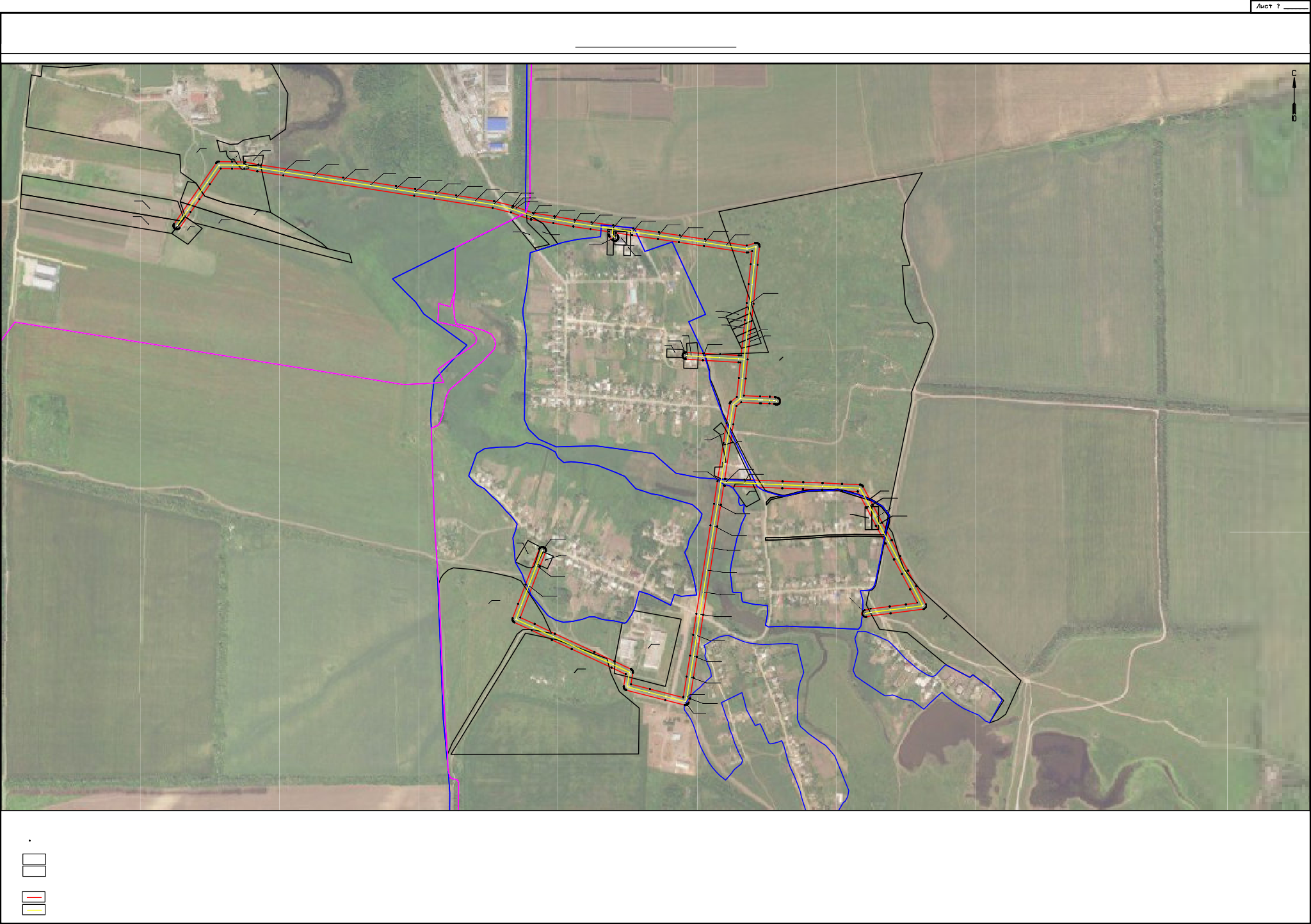 Код бюджетной классификации Российской ФедерацииНаименование2022 год2023год2024 год123451 00 00000 00 0000 000 НАЛОГОВЫЕ И НЕНАЛОГОВЫЕ ДОХОДЫ12 046,210 725,310 783,21 01 00000 00 0000 000 НАЛОГИ НА ПРИБЫЛЬ, ДОХОДЫ993,61 007,81 022,61 01 02000 01 0000 110 Налог на доходы физических лиц993,61 007,81 022,61 01 02010 01 0000 110 Налог на доходы физических лиц с доходов, источником которых является налоговый агент, за исключением доходов, в отношении которых исчисление и уплата налога осуществляются в соответствии со статьями 227, 2271 и 228 Налогового кодекса Российской Федерации993,61 007,81 022,61 05 00000 00 0000 000 НАЛОГИ НА СОВОКУПНЫЙ ДОХОД1 433,21 072,21 115,01 05 03000 01 0000 110Единый сельскохозяйственный налог1 433,21 072,21 115,01 05 03010 01 0000 110Единый сельскохозяйственный налог1 433,21 072,21 115,01 06 00000 00 0000 000 НАЛОГИ НА ИМУЩЕСТВО8 664,18 326,98 326,91 06 01000 00 0000 110Налог на имущество физических лиц631,1631,1631,11 06 01030 10 0000 110Налог на имущество физических лиц, взимаемый по ставкам, применяемым к объектам налогообложения, расположенным в границах сельских поселений631,1631,1631,11 06 06000 00 0000 110Земельный налог8 033,0 7 695,87 695,81 06 06030 00 0000 110Земельный налог с организаций3 735,23 398,03 398,01 06 06033 10 0000 110Земельный налог с организаций, обладающих земельным участком, расположенным в границах сельских поселений3 735,23 398,03 398,01 06 06040 00 0000 110Земельный налог с физических лиц4 297,84 297,84 297,81 06 06043 10 0000 110Земельный налог с физических лиц, обладающих земельным участком, расположенным в границах сельских поселений4 297,84 297,84 297,81 08 00000 00 0000 000 ГОСУДАРСТВЕННАЯ ПОШЛИНА         7,2         7,5       7,81 08 04000 01 0000 110Государственная пошлина за совершение нотариальных действий (за исключением действий, совершаемых консульскими учреждениями Российской Федерации)  7,27,57,81 08 04020 01 0000 110Государственная пошлина за совершение нотариальных действий должностными лицами органов местного самоуправления, уполномоченными в соответствии с законодательными актами Российской Федерации на совершение нотариальных действий7,27,57,81 11 00000 00 0000 000 ДОХОДЫ ОТ ИСПОЛЬЗОВАНИЯ ИМУЩЕСТВА, НАХОДЯЩЕГОСЯ В ГОСУДАРСТВЕННОЙ И МУНИЦИПАЛЬНОЙ СОБСТВЕННОСТИ309,9309,9309,91 11 05000 00 0000 120Доходы, получаемые в виде арендной либо иной платы за передачу в возмездное пользование государственного и муниципального имущества (за исключением имущества бюджетных и автономных учреждений, а также имущества государственных и муниципальных унитарных предприятий, в том числе казенных)303,6303,6303,61 11 05070 00 0000 120Доходы от сдачи в аренду имущества, составляющего государственную (муниципальную) казну (за исключением земельных участков)303,6303,6303,61 11 05075 10 0000 120Доходы от сдачи в аренду имущества, составляющего казну сельских поселений (за исключением земельных участков)303,6303,6303,61 11 09000 00 0000 120Прочие доходы от использования имущества и прав, находящихся в государственной и муниципальной собственности (за исключением имущества бюджетных и автономных учреждений, а также имущества государственных и муниципальных унитарных предприятий, в том числе казенных)6,36,36,31 11 09040 00 0000 120Прочие поступления от использования имущества, находящегося в государственной и муниципальной собственности (за исключением имущества бюджетных и автономных учреждений, а также имущества государственных и муниципальных унитарных предприятий, в том числе казенных)6,36,36,31 11 09045 10 0000 120  Прочие поступления от использования имущества, находящегося в собственности сельских поселений (за исключением имущества муниципальных бюджетных и автономных учреждений, а также имущества муниципальных унитарных предприятий, в том числе казенных)6,36,36,31 13 00000 00 0000 000ДОХОДЫ ОТ ОКАЗАНИЯ ПЛАТНЫХ УСЛУГ И КОМПЕНСАЦИИ ЗАТРАТ ГОСУДАРСТВА144,10,00,01 13 02000 00 0000 130Доходы от компенсации затрат государства144,10,00,01 13 02060 00 0000 130Доходы, поступающие в порядке возмещения расходов, понесенных в связи с эксплуатацией имущества144,10,00,01 13 02065 10 0000 130Доходы, поступающие в порядке возмещения расходов, понесенных в связи с эксплуатацией имущества сельских поселений144,10,00,01 16 00000 00 0000 000 ШТРАФЫ, САНКЦИИ, ВОЗМЕЩЕНИЕ УЩЕРБА9,11,01,01 16 02000 02 0000 140 Административные штрафы, установленные законами субъектов Российской Федерации об административных правонарушениях1,51,01,01 16 02020 02 0000 140Административные штрафы, установленные законами субъектов Российской Федерации об административных правонарушениях, за нарушение муниципальных правовых актов1,51,01,01 16 07000 00 0000 140Штрафы, неустойки, пени, уплаченные в соответствии с законом или договором в случае неисполнения или ненадлежащего исполнения обязательств перед государственным (муниципальным) органом, органом управления государственным внебюджетным фондом, казенным учреждением, Центральным банком Российской Федерации, иной организацией, действующей от имени Российской Федерации7,60,00,01 16 07090 00 0000 140Иные штрафы, неустойки, пени, уплаченные в соответствии с законом или договором в случае неисполнения или ненадлежащего исполнения обязательств перед государственным (муниципальным) органом, казенным учреждением, Центральным банком Российской Федерации, государственной корпорацией7,60,00,01 16 07090 10 0000 140Иные штрафы, неустойки, пени, уплаченные в соответствии с законом или договором в случае неисполнения или ненадлежащего исполнения обязательств перед муниципальным органом, (муниципальным казенным учреждением) сельского поселения7,60,00,01 17 00000 00 0000 000 ПРОЧИЕ НЕНАЛОГОВЫЕ ДОХОДЫ485,00,00,01 17 15000 00 0000 150Инициативные платежи485,00,00,01 17 15030 10 0000 150 Инициативные платежи, зачисляемые в бюджеты сельских поселений485,00,00,02 00 00000 00 0000 000 БЕЗВОЗМЕЗДНЫЕ ПОСТУПЛЕНИЯ19 420,510 520,816 052,12 02 00000 00 0000 000 БЕЗВОЗМЕЗДНЫЕ ПОСТУПЛЕНИЯ ОТ ДРУГИХ БЮДЖЕТОВ БЮДЖЕТНОЙ СИСТЕМЫ РОССИЙСКОЙ ФЕДЕРАЦИИ19 320,5 10 520,816 052,12 02 10000 00 0000 150 Дотации бюджетам бюджетной системы Российской Федерации10 526,57 490,2    6 741,22 02 15001 00 0000 150 Дотации на выравнивание бюджетной обеспеченности10 251,87 490,2    6741,22 02 15001 10 0000 150 Дотации бюджетам сельских поселений на выравнивание бюджетной обеспеченности из бюджета субъекта Российской Федерации10 251,87 490,2      6741,22 02 15002 00 0000 150Дотации бюджетам на поддержку мер по обеспечению сбалансированности бюджетов274,70,0        0,02 02 15002 10 0000 150Дотации бюджетам сельских поселений на поддержку мер по обеспечению сбалансированности бюджетов274,70,0        0,02 02 20000 00 0000 150Субсидии бюджетам бюджетной системы Российской Федерации (межбюджетные субсидии)1 192,10,0       0,02 02 25299 00 0000 150Субсидии бюджетам на софинансирование расходных обязательств субъектов Российской Федерации, связанных с реализацией федеральной целевой программы "Увековечение памяти погибших при защите Отечества на 2019 - 2024 годы"1 192,10,0        0,02 02 25299 10 0000 150Субсидии бюджетам сельских поселений на софинансирование расходных обязательств субъектов Российской Федерации, связанных с реализацией федеральной целевой программы "Увековечение памяти погибших при защите Отечества на 2019 - 2024 годы"1192,10,0        0,02 02 30000 00 0000 150Субвенции бюджетам бюджетной системы Российской Федерации255,6249,5257,82 02 30024 00 0000 150Субвенции местным бюджетам на выполнение передаваемых полномочий субъектов Российской Федерации0,20,20,22 02 30024 10 0000 150Субвенции бюджетам сельских поселений на выполнение передаваемых полномочий субъектов Российской Федерации0,20,20,22 02 35118 00 0000 150Субвенции бюджетам на осуществление первичного воинского учета органами местного самоуправления поселений, муниципальных и городских округов255,4249,3257,62 02 35118 10 0000 150Субвенции бюджетам сельских поселений на осуществление первичного воинского учета органами местного самоуправления поселений, муниципальных и городских округов255,4249,3257,62 02 40000 00 0000 150 Иные межбюджетные трансферты7 346,32 781,19 053,12 02 40014 00 0000 150Межбюджетные трансферты, передаваемые бюджетам муниципальных образований на осуществление части полномочий по решению вопросов местного значения в соответствии с заключенными соглашениями3 188,82 554,62 720,92 02 40014 10 0000 150Межбюджетные трансферты, передаваемые бюджетам сельских поселений из бюджетов муниципальных районов на осуществление части полномочий по решению вопросов местного значения в соответствии с заключенными соглашениями3 188,82 554,62 720,92 02 49999 00 0000 150Прочие межбюджетные трансферты, передаваемые бюджетам4 157,5226,56 332,22 02 49999 10 0000 150Прочие межбюджетные трансферты, передаваемые бюджетам сельских поселений4 157,5226,56 332,22 07 00000 00 0000 000ПРОЧИЕ БЕЗВОЗМЕЗДНЫЕ ПОСТУПЛЕНИЯ100,00,00,02 07 05000 10 0000 150Прочие безвозмездные поступления в бюджеты сельских поселений100,00,00,02 07 05030 10 0000 150Прочие безвозмездные поступления в бюджеты сельских поселений100,00,00,0Всего доходов31 466,721 246,126 835,3Код бюджетной классификации Российской ФедерацииНаименование2022 год2022 год2023 год2024 год2024 год12344455501 00 00 00 00 0000 000ИСТОЧНИКИ ВНУТРЕННЕГО ФИНАНСИРОВАНИЯ ДЕФИЦИТОВ БЮДЖЕТОВ3 182,30,00,00,00,00,001 05 00 00 00 0000 000Изменение остатков средств на счетах по учету средств бюджетов3 182,30,00,00,00,00,001 05 00 00 00 0000 500Увеличение остатков средств бюджетов31 466,721 246,121 246,126 835,326 835,326 835,301 05 02 00 00 0000 500Увеличение прочих остатков средств бюджетов31 466,721 246,121 246,126 835,326 835,326 835,301 05 02 01 00 0000 510Увеличение прочих остатков денежных средств бюджетов31 466,721 246,121 246,126 835,326 835,326 835,301 05 02 01 10 0000 510Увеличение прочих остатков денежных средств бюджетов сельских поселений31 466,721 246,121 246,126 835,326 835,326 835,301 05 00 00 00 0000 600Уменьшение остатков средств бюджетов34 649,021 246,121 246,126 835,326 835,326 835,301 05 02 00 00 0000 600Уменьшение прочих остатков средств бюджетов34 649,021 246,121 246,126 835,326 835,326 835,301 05 02 01 00 0000 610Уменьшение прочих остатков денежных средств бюджетов34 649,021 246,121 246,126 835,326 835,326 835,301 05 02 01 10 0000 610Уменьшение прочих остатков денежных средств бюджетов сельских поселений34 649,021 246,121 246,126 835,326 835,326 835,3«Приложение 3к Решению Собрания депутатов Истоминского сельского поселения «О бюджете Истоминскогосельского поселения Аксайского района на 2021 год и на плановый период 2022-2023 годов»«Приложение 3к Решению Собрания депутатов Истоминского сельского поселения «О бюджете Истоминскогосельского поселения Аксайского района на 2021 год и на плановый период 2022-2023 годов»«Приложение 3к Решению Собрания депутатов Истоминского сельского поселения «О бюджете Истоминскогосельского поселения Аксайского района на 2021 год и на плановый период 2022-2023 годов»«Приложение 3к Решению Собрания депутатов Истоминского сельского поселения «О бюджете Истоминскогосельского поселения Аксайского района на 2021 год и на плановый период 2022-2023 годов»«Приложение 3к Решению Собрания депутатов Истоминского сельского поселения «О бюджете Истоминскогосельского поселения Аксайского района на 2021 год и на плановый период 2022-2023 годов»«Приложение 3к Решению Собрания депутатов Истоминского сельского поселения «О бюджете Истоминскогосельского поселения Аксайского района на 2021 год и на плановый период 2022-2023 годов»«Приложение 3к Решению Собрания депутатов Истоминского сельского поселения «О бюджете Истоминскогосельского поселения Аксайского района на 2021 год и на плановый период 2022-2023 годов»«Приложение 3к Решению Собрания депутатов Истоминского сельского поселения «О бюджете Истоминскогосельского поселения Аксайского района на 2021 год и на плановый период 2022-2023 годов»«Приложение 3к Решению Собрания депутатов Истоминского сельского поселения «О бюджете Истоминскогосельского поселения Аксайского района на 2021 год и на плановый период 2022-2023 годов»Распределение бюджетных ассигнований по разделам, подразделам, целевым статьям (муниципальных программам Истоминского сельского поселения и непрограммным направлениям деятельности), группам и подгруппам видов расходов классификации расходов бюджетов на 2022 год и на плановый период 2023 и 2024 годовРаспределение бюджетных ассигнований по разделам, подразделам, целевым статьям (муниципальных программам Истоминского сельского поселения и непрограммным направлениям деятельности), группам и подгруппам видов расходов классификации расходов бюджетов на 2022 год и на плановый период 2023 и 2024 годовРаспределение бюджетных ассигнований по разделам, подразделам, целевым статьям (муниципальных программам Истоминского сельского поселения и непрограммным направлениям деятельности), группам и подгруппам видов расходов классификации расходов бюджетов на 2022 год и на плановый период 2023 и 2024 годовРаспределение бюджетных ассигнований по разделам, подразделам, целевым статьям (муниципальных программам Истоминского сельского поселения и непрограммным направлениям деятельности), группам и подгруппам видов расходов классификации расходов бюджетов на 2022 год и на плановый период 2023 и 2024 годовРаспределение бюджетных ассигнований по разделам, подразделам, целевым статьям (муниципальных программам Истоминского сельского поселения и непрограммным направлениям деятельности), группам и подгруппам видов расходов классификации расходов бюджетов на 2022 год и на плановый период 2023 и 2024 годовРаспределение бюджетных ассигнований по разделам, подразделам, целевым статьям (муниципальных программам Истоминского сельского поселения и непрограммным направлениям деятельности), группам и подгруппам видов расходов классификации расходов бюджетов на 2022 год и на плановый период 2023 и 2024 годовРаспределение бюджетных ассигнований по разделам, подразделам, целевым статьям (муниципальных программам Истоминского сельского поселения и непрограммным направлениям деятельности), группам и подгруппам видов расходов классификации расходов бюджетов на 2022 год и на плановый период 2023 и 2024 годовРаспределение бюджетных ассигнований по разделам, подразделам, целевым статьям (муниципальных программам Истоминского сельского поселения и непрограммным направлениям деятельности), группам и подгруппам видов расходов классификации расходов бюджетов на 2022 год и на плановый период 2023 и 2024 годовРаспределение бюджетных ассигнований по разделам, подразделам, целевым статьям (муниципальных программам Истоминского сельского поселения и непрограммным направлениям деятельности), группам и подгруппам видов расходов классификации расходов бюджетов на 2022 год и на плановый период 2023 и 2024 годовРаспределение бюджетных ассигнований по разделам, подразделам, целевым статьям (муниципальных программам Истоминского сельского поселения и непрограммным направлениям деятельности), группам и подгруппам видов расходов классификации расходов бюджетов на 2022 год и на плановый период 2023 и 2024 годовРаспределение бюджетных ассигнований по разделам, подразделам, целевым статьям (муниципальных программам Истоминского сельского поселения и непрограммным направлениям деятельности), группам и подгруппам видов расходов классификации расходов бюджетов на 2022 год и на плановый период 2023 и 2024 годов(тыс. рублей)(тыс. рублей)(тыс. рублей)(тыс. рублей)(тыс. рублей)(тыс. рублей)(тыс. рублей)(тыс. рублей)(тыс. рублей)(тыс. рублей)(тыс. рублей)НаименованиеНаименованиеРзПРЦСРВР2022 год2023 год2023 год2024 год2024 год12345667788ВСЕГО34 649,034 649,021 246,121 246,126 835,326 835,3ОБЩЕГОСУДАРСТВЕННЫЕ ВОПРОСЫ010010 141,610 141,67 817,87 817,88 023,48 023,4Функционирование Правительства Российской Федерации, высших исполнительных органов государственной власти субъектов Российской Федерации, местных администраций01049 536,19 536,17 264,77 264,77 048,57 048,5Мероприятия по созданию и развитию информационной инфраструктуры, защиты информации в рамках подпрограммы «Развитие информационных технологий» муниципальной программы Истоминского сельского поселения «Информационное общество» (Иные закупки товаров, работ и услуг для обеспечения государственных (муниципальных) нужд)010412 1 00 24250240569,2569,2            30,6            30,640,640,6Расходы на выплаты по оплате труда работников органов местного самоуправления муниципального образования «Истоминское сельское поселение» в рамках обеспечения деятельности Администрации Истоминского сельского поселения (Расходы на выплаты персоналу государственных (муниципальных) органов)010489 1 00 001101207 755,97 755,96 990,96 990,96 990,96 990,9Расходы на обеспечение функций органов местного самоуправления муниципального образования «Истоминское сельское поселение в рамках обеспечения деятельности Администрации Истоминского сельского поселения (Иные закупки товаров, работ и услуг для обеспечения государственных (муниципальных) нужд)010489 1 00 001902401 210,81 210,8             243,0             243,016,816,8Субвенция на осуществление полномочий по определению в соответствии с частью 1 статьи 11.2 Областного закона от 25 октября 2002 года № 273-ЗС «Об административных правонарушениях» перечня должностных лиц, уполномоченных составлять протоколы об административных правонарушениях, по иным непрограммным мероприятиям в рамках обеспечения деятельности Администрации Истоминского сельского поселения (Иные закупки товаров, работ и услуг для обеспечения государственных (муниципальных) нужд)010489 9 00 723902400,20,20,20,20,20,2Обеспечение деятельности финансовых, налоговых и таможенных органов и органов финансового (финансово-бюджетного) надзора010623,423,424,324,325,325,3Расходы на осуществление переданных полномочий Контрольно-счетной палате Аксайского района контрольно-счетного органа Истоминского сельского поселения по осуществлению внешнего финансового контроля по иным непрограммным мероприятиям в рамках реализация функций иных органов местного самоуправления муниципального образования «Истоминского сельского поселения (Иные межбюджетные трансферты))010699 9 00 8992054023,423,424,324,325,325,3Резервные фонды0111325,6325,6Резервный фонд Администрации Истоминского сельского поселения по иным непрограммным мероприятиям в рамках обеспечения деятельности Администрации Истоминского сельского поселения (Резервные средства)01118990090130870325,6325,60,00,00,00,0Другие общегосударственные вопросы0113           256,5           256,5528,8528,8949,6949,6Мероприятия по обеспечению содержания муниципального имущества в рамках подпрограммы «Создание условий для обеспечения выполнения органами местного самоуправления своих полномочий» муниципальной программы Истоминского сельского поселения «Управление имуществом» (Иные закупки товаров, работ и услуг для обеспечения государственных (муниципальных) нужд)011307 2 00 24210240          11,5          11,50,00,00,00,0Мероприятия по формированию паспортов доступности в рамках подпрограммы «Адаптация объектов Истоминского сельского поселения для беспрепятственного доступа и получения услуг инвалидами и другими маломобильными группами населения» муниципальной программы Истоминского сельского поселения «Доступная среда» (Иные закупки товаров, работ и услуг для обеспечения государственных (муниципальных) нужд)011309 1 00 24220240          42,0          42,00,00,00,00,0Реализация направления расходов в рамках обеспечения деятельности Администрации Истоминского сельского поселения (Уплата налогов, сборов и иных платежей)011389 1 00 99990850           203,0           203,073,473,473,473,4Условно утвержденные расходы по иным непрограммным мероприятиям в рамках обеспечения деятельности Администрации Истоминского сельского поселения (Специальные расходы)011389 9 00 901108800,00,0455,4455,4876,2876,2НАЦИОНАЛЬНАЯ ОБОРОНА0200255,4255,4249,3249,3257,6257,6Мобилизационная и вневойсковая подготовка0203255,4255,4249,3249,3257,6257,6Расходы на осуществление первичного воинского учета на территориях, где отсутствуют военные комиссариаты по иным непрограммным мероприятиям в рамках обеспечения деятельности Администрации Истоминского сельского поселения (Расходы на выплаты персоналу государственных (муниципальных) органов)020389 9 00 51180120255,4255,4249,3249,3257,6257,6НАЦИОНАЛЬНАЯ БЕЗОПАСНОСТЬ И ПРАВООХРАНИТЕЛЬНАЯ ДЕЯТЕЛЬНОСТЬ03001 322,21 322,21 376,21 376,21 432,31 432,3Защита населения и территории от чрезвычайных ситуаций природного и техногенного характера, пожарная безопасность03101 322,21 322,21 376,21 376,21 432,31 432,3Иные межбюджетные трансферты на исполнение полномочий по обеспечению первичных мер пожарной безопасности в границах населенных пунктов поселения в части принятия мер по локализации пожара и спасению людей и имущества до прибытия подразделений Государственной противопожарной службы                                                                                                                  в рамках подпрограммы «Противопожарная безопасность» муниципальной программы Истоминского сельского поселения «Защита населения и территории от чрезвычайных ситуаций, обеспечение пожарной безопасности и безопасности людей на водных объектах» (Иные межбюджетные трансферты)031001 1 00 890205401 322,21 322,21 376,21 376,21 432,31 432,3НАЦИОНАЛЬНАЯ ЭКОНОМИКА04002 948,82 948,82 554,62 554,68 826,68 826,6 Дорожное хозяйство (дорожные фонды)04092 898,82 898,82 504,62 504,68 776,68 776,6Расходов на ремонт и содержание автомобильных дорог общего пользования Аксайского района и искусственных сооружений на них в рамках подпрограммы «Развитие транспортной инфраструктуры» муниципальной программы Истоминского сельского поселения «Развитие транспортной системы» (Иные закупки товаров, работ и услуг для обеспечения государственных (муниципальных) нужд)040904 1 00 242302402 898,82 898,82 504,62 504,6 2 609,2 2 609,2Расходы на финансовое обеспечение дорожной деятельности в рамках реализации национального проекта «Безопасные и качественные автомобильные дороги» (Расходы на капитальный ремонт муниципальных объектов транспортной инфраструктуры) в рамках подпрограммы «Развитие транспортной инфраструктуры» муниципальной программы Истоминского сельского поселения «Развитие транспортной системы» (Иные закупки товаров, работ и услуг для обеспечения государственных (муниципальных) нужд)040904 1  R1 S34602400,00,00,00,06 167,46 167,4ДРУГИЕ ВОПРОСЫ В ОБЛАСТИ НАЦИОНАЛЬНОЙ ЭКОНОМИКИ041250,050,050,050,050,050,0Расходы на осуществление полномочий по муниципальному земельному контролю по иным непрограммным мероприятиям в рамках обеспечения деятельности Администрации Истоминского сельского поселения (Фонд оплаты труда государственных (муниципальных) органов)041289 9 00 2451012025,025,025,025,025,025,0Расходы на осуществление полномочий в случаях, предусмотренных Градостроительным Кодексом Российской Федерации, осмотр зданий, сооружений и выдачи рекомендаций об устранении выявленных в ходе таких осмотров нарушений по иным непрограммным мероприятиям в рамках обеспечения деятельности Администрации Истоминского сельского поселения (Фонд оплаты труда государственных (муниципальных) органов)041289 9 00 2453012012,512,512,512,512,512,5Расходы на осуществление полномочий на осуществление иных полномочий органов местного самоуправления в соответствии с жилищным законодательством по иным непрограммным мероприятиям в рамках обеспечения деятельности Администрации Истоминского сельского поселения (Фонд оплаты труда государственных (муниципальных) органов)041289 9 002454012012,512,512,512,512,512,5ЖИЛИЩНО-КОММУНАЛЬНОЕ ХОЗЯЙСТВО05004 935,44 935,42 284,32 284,32 654,02 654,0Жилищное хозяйство050119,419,419,419,419,419,4Расходы на уплату взносов на капитальный ремонт общего имущества многоквартирных домов по помещениям, находящимся в собственности Истоминского сельского поселения, в рамках подпрограммы «Развитие жилищного хозяйства в поселении» муниципальной программы Истоминского сельского поселения «Обеспечение качественными жилищно-коммунальными услугами населения» (Иные закупки товаров, работ и услуг для обеспечения государственных (муниципальных) нужд)050103 1 00 2410024019,419,419,419,419,419,4Коммунальное хозяйство05021267,41267,4307,2307,2324,2324,2Мероприятия по содержанию и ремонту объектов жилищно-коммунального хозяйства в рамках подпрограммы «Создание условий для обеспечения бесперебойности и роста качества жилищно-коммунальных услуг на территории поселения» муниципальной программы Истоминского сельского поселения «Обеспечение качественными жилищно-коммунальными услугами населения» (Иные закупки товаров, работ и услуг для обеспечения государственных (муниципальных) нужд)050203 2 0024110240716,9716,944,444,461,461,4Расходы на возмещение предприятиям жилищно-коммунального хозяйства части платы граждан за коммунальные услуги в рамках подпрограммы «Создание условий для обеспечения бесперебойности и роста качества жилищно-коммунальных услуг на территории поселения» муниципальной программы Истоминского сельского поселения «Обеспечение качественными жилищно-коммунальными услугами населения» (Субсидии юридическим лицам (кроме некоммерческих организаций), индивидуальным предпринимателям, физическим лицам - производителям товаров, работ, услуг)050203 2 00 S3660810310,5310,5262,8262,8262,8262,8Расходы на осуществление полномочий по созданию и содержанию мест(площадок) накопления твердых коммунальных отходов, определения схемы размещения мест(площадок)накопления твердых коммунальных отходов в части полномочий, установленных законодательством РФ в рамках подпрограммы « Формирование комплексной системы управления отходами на территории поселения" муниципальной программы Истоминского сельского поселения "Охрана окружающей среды и рационального природопользования"(Иные закупки товаров, работ и услуг для обеспечения государственных (муниципальных) нужд)050217 2 00 24560 240240,0240,00,00,00,00,0Благоустройство05033 629,53 629,51 940,71 940,72 293,42 293,4Расходы на содержание сетей уличного освещения в рамках подпрограммы «Развитие и содержание уличного освещения поселения» муниципальной программы Истоминского сельского поселения «Комплексное благоустройство территории поселения» (Иные закупки товаров, работ и услуг для обеспечения государственных (муниципальных) нужд)050314 1 00 242902402 538,62 538,61 687,31 687,31 697,41 697,4Мероприятия по благоустройству территории поселения в рамках подпрограммы «Озеленение и благоустройство территории поселения» муниципальной программы Истоминского сельского поселения «Комплексное благоустройство территории поселения» (Иные закупки товаров, работ и услуг для обеспечения государственных (муниципальных) нужд)050314 200 243002401 066,41 066,438,338,3                38,3                38,3Мероприятия по содержанию муниципальных кладбищ в рамках подпрограммы «Благоустройство муниципальных кладбищ поселения» муниципальной программы Истоминского сельского поселения «Комплексное благоустройство территории поселения» (Иные закупки товаров, работ и услуг для обеспечения государственных (муниципальных) нужд)050314 3 00 2431024024,524,5203,4203,4546,0546,0Мероприятия по формированию комплексной системы управления отходами на территории поселения в рамках подпрограммы «Формирование комплексной системы управления отходами на территории поселения» муниципальной программы Истоминского сельского поселения «Охрана окружающей среды и рациональное природопользование» ((Иные закупки товаров, работ и услуг для обеспечения государственных (муниципальных) нужд)050317 2 00 243502400,00,011,711,711,711,7Другие вопросы в области жилищно-коммунального хозяйства050519,119,117,017,017,017,0Расходы на сопровождение программного обеспечения «Информационно-аналитическая база данных жилищно-коммунального хозяйства Ростовской области» в рамках подпрограммы «Развитие жилищного хозяйства в поселении» муниципальной программы Истоминского сельского поселения «Обеспечение качественными жилищно-коммунальными услугами населения» (Иные закупки товаров, работ и услуг для обеспечения государственных (муниципальных) нужд)050503 1 00 2409024019,119,117,017,017,017,0ОБРАЗОВАНИЕ070060,060,010,010,010,010,0Профессиональная подготовка, переподготовка и повышение квалификации070560,060,010,010,010,010,0Обеспечение дополнительного кадрового образования лиц, замещающих должности муниципальной службы и сотрудников, включенных в кадровый резерв муниципальной службы в рамках подпрограммы «Развитие муниципального управления и муниципальной службы» муниципальной программы Истоминского сельского поселения «Развитие муниципальной службы» (Иные закупки товаров, работ и услуг для обеспечения государственных (муниципальных) нужд)0705061002415024060,060,010,010,010,010,0КУЛЬТУРА, КИНЕМАТОГРАФИЯ08008 722,98 722,96 818,96 818,95 496,45 496,4Культура08017 100,17 100,16 818,96 818,95 496,45 496,4Расходы на обеспечение деятельности (оказание услуг) муниципальных бюджетных учреждений муниципального образования Истоминского сельского поселения в рамках подпрограммы «Сельские дома культуры» муниципальной программы Истоминского сельского поселения «Культура» (Субсидии бюджетным учреждениям)080102 1 00 005906106 826,86 826,86 818,96 818,95 496,45 496,4Расходы на повышение оплаты труда работников учреждений культуры в рамках реализации указов Президента Российской Федерации 2012 года в рамках подпрограммы «Сельские дома культуры» муниципальной программы Истоминского сельского поселения «Культура» (Субсидии бюджетным учреждениям)080102 1 00 24400610261,3261,30,00,00,00,0Мероприятия по организации и проведению независимой оценки качества на оказание услуг организации в сфере культуры в рамках подпрограммы «Сельские дома культуры» муниципальной программы Истоминского сельского поселения «Культура» » (Иные закупки товаров, работ и услуг для обеспечения государственных (муниципальных) нужд)080102 1 00 2441024012,012,00,00,00,00,0Мероприятия  по капитальному ремонту памятников ВОВ в рамках подпрограммы "Развитие культуры. Памятники" муниципальной программы "Культура" (Иные закупки товаров, работ и услуг для обеспечения государственных (муниципальных) нужд)080102 3 00 2463024019,019,00,00,00,00,0Расходы на реализацию целевой программы "Увековечение памяти погибших при защите Отечества на 2019-2024 годы " в рамках подпрограммы "Развитие культуры. Памятники" муниципальной программы "Культура" (Иные закупки товаров, работ и услуг для обеспечения государственных (муниципальных) нужд)080102 3 00 L29902401 224,71 224,70,00,00,00,0Основное мероприятие антитеррористическая защищённость объектов в рамках подпрограммы «Профилактика правонарушений, экстремизма и терроризма» муниципальной программы Истоминского сельского поселения «Обеспечение общественного порядка и противодействие преступности» (Субсидии бюджетным учреждениям на иные цели)080111 2 00 24650612379,1379,10,00,00,00,0СОЦИАЛЬНАЯ ПОЛИТИКА1000352,2352,2100,0100,0100,0100,0Пенсионное обеспечение1001352,2352,2100,0100,0100,0100,0Выплаты государственной пенсии за выслугу лет в рамках подпрограммы «Социальная поддержка отдельных категорий граждан» муниципальной программы Истоминского сельского поселения «Социальная поддержка граждан» (Публичные нормативные социальные выплаты гражданам)100118 1 00 24360310352,2352,2100,0100,0100,0100,0ФИЗИЧЕСКАЯ КУЛЬТУРА И СПОРТ11005 910,55 910,535,035,035,035,0Массовый спорт11025 910,55 910,535,035,035,035,0Мероприятия по обеспечению содержания имущества в рамках подпрограммы «Развитие физической культуры и массового спорта» муниципальной программы Истоминского сельского поселения «Развитие физической культуры и спорта» (Иные закупки товаров, работ и услуг для обеспечения государственных (муниципальных) нужд)110205 1 00 2414024030,030,0               10,0               10,010,010,0Мероприятия по обеспечению содержания имущества в рамках подпрограммы"Развитие физической культуры и массового спорта" муниципальной программы Истоминского сельского поселения"Развитие физической культуры и спорта"(Иные закупки товаров, работ и услуг для обеспечения государственных (муниципальных) нужд)110205 1 00 241402405,55,50,00,00,00,0Расходы на реализацию проектов инициативного бюджетирования в рамках подпрограммы "Развитие физической культуры и массового спорта" муниципальной программы "Развитие физической культуры и спорта» (Иные закупки товаров, работ и услуг для обеспечения государственных (муниципальных) нужд)110205 1 00 24620240149,2149,20,00,00,00,0Расходы по устройству тротуара/беговой дорожки  по адресу: 346705, Ростовская область, Аксайский район, х. Островского, ул. Гагарина, 38а) в рамках подпрограммы "Развитие физической культуры и массового спорта" муниципальной программы "Развитие физической культуры и спорта» (Иные закупки товаров, работ и услуг для обеспечения государственных (муниципальных) нужд)110205 1 00 24660240320,1320,10,00,00,00,0Расходы на реализацию инициативных проектов(Устройство футбольного поля по адресу: 346705, Ростовская область,  Аксайский район, х. Островского, ул. Гагарина, 38а)  в рамках подпрограммы "Развитие физической культуры и массового спорта" муниципальной программы "Развитие физической культуры и спорта» (Иные закупки товаров, работ и услуг для обеспечения государственных (муниципальных) нужд)11 0205 1 00 S4641240 2 872,9 2 872,90,00,00,00,0Расходы на реализацию инициативных проектов (Капитальный ремонт спортивной площадки, расположенной по адресу: Ростовская область, Аксайский район, х. Истомино, ул. Истомина, д. 53-а) в рамках подпрограммы "Развитие физической культуры и массового спорта" муниципальной программы "Развитие физической культуры и спорта» (Иные закупки товаров, работ и услуг для обеспечения государственных (муниципальных) нужд)110205 1 00 S46422402532,82532,80,00,00,00,0Ведомственная структура расходовбюджета Истоминского сельского поселения на 2022 год и на плановый период 2023 и 2024 годовВедомственная структура расходовбюджета Истоминского сельского поселения на 2022 год и на плановый период 2023 и 2024 годовВедомственная структура расходовбюджета Истоминского сельского поселения на 2022 год и на плановый период 2023 и 2024 годовВедомственная структура расходовбюджета Истоминского сельского поселения на 2022 год и на плановый период 2023 и 2024 годовВедомственная структура расходовбюджета Истоминского сельского поселения на 2022 год и на плановый период 2023 и 2024 годовВедомственная структура расходовбюджета Истоминского сельского поселения на 2022 год и на плановый период 2023 и 2024 годовВедомственная структура расходовбюджета Истоминского сельского поселения на 2022 год и на плановый период 2023 и 2024 годовВедомственная структура расходовбюджета Истоминского сельского поселения на 2022 год и на плановый период 2023 и 2024 годовВедомственная структура расходовбюджета Истоминского сельского поселения на 2022 год и на плановый период 2023 и 2024 годовВедомственная структура расходовбюджета Истоминского сельского поселения на 2022 год и на плановый период 2023 и 2024 годовВедомственная структура расходовбюджета Истоминского сельского поселения на 2022 год и на плановый период 2023 и 2024 годовВедомственная структура расходовбюджета Истоминского сельского поселения на 2022 год и на плановый период 2023 и 2024 годовВедомственная структура расходовбюджета Истоминского сельского поселения на 2022 год и на плановый период 2023 и 2024 годовВедомственная структура расходовбюджета Истоминского сельского поселения на 2022 год и на плановый период 2023 и 2024 годовВедомственная структура расходовбюджета Истоминского сельского поселения на 2022 год и на плановый период 2023 и 2024 годовВедомственная структура расходовбюджета Истоминского сельского поселения на 2022 год и на плановый период 2023 и 2024 годовВедомственная структура расходовбюджета Истоминского сельского поселения на 2022 год и на плановый период 2023 и 2024 годовВедомственная структура расходовбюджета Истоминского сельского поселения на 2022 год и на плановый период 2023 и 2024 годов(тыс. рублей)(тыс. рублей)(тыс. рублей)(тыс. рублей)(тыс. рублей)(тыс. рублей)(тыс. рублей)(тыс. рублей)(тыс. рублей)(тыс. рублей)(тыс. рублей)(тыс. рублей)(тыс. рублей)(тыс. рублей)(тыс. рублей)(тыс. рублей)(тыс. рублей)(тыс. рублей)НаименованиеНаименованиеМинМинРзРзПРПРЦСРЦСРЦСРВР2022 год2022 год2023 год2023 год2024 год2024 год112233445666778899ВСЕГОВСЕГО95195134 649,034 649,021 246,121 246,126 835,326 835,3Мероприятия по созданию и развитию информационной инфраструктуры, защиты информации в рамках подпрограммы «Развитие информационных технологий» муниципальной программы Истоминского сельского поселения «Информационное общество» (Иные закупки товаров, работ и услуг для обеспечения государственных (муниципальных) нужд)Мероприятия по созданию и развитию информационной инфраструктуры, защиты информации в рамках подпрограммы «Развитие информационных технологий» муниципальной программы Истоминского сельского поселения «Информационное общество» (Иные закупки товаров, работ и услуг для обеспечения государственных (муниципальных) нужд)9519510101040412 1 00 2425012 1 00 24250240240569,2569,230,630,640,640,6Расходы на выплаты по оплате труда работников органов местного самоуправления муниципального образования «Истоминское сельское поселение» в рамках обеспечения деятельности Администрации Истоминского сельского поселения (Расходы на выплаты персоналу государственных (муниципальных) органов)Расходы на выплаты по оплате труда работников органов местного самоуправления муниципального образования «Истоминское сельское поселение» в рамках обеспечения деятельности Администрации Истоминского сельского поселения (Расходы на выплаты персоналу государственных (муниципальных) органов)9519510101040489 1 00 0011089 1 00 001101201207 755,97 755,96 990,96 990,96 990,96 990,9Расходы на обеспечение функций органов местного самоуправления муниципального образования «Истоминское сельское поселение в рамках обеспечения деятельности Администрации Истоминского сельского поселения (Иные закупки товаров, работ и услуг для обеспечения государственных (муниципальных) нужд)Расходы на обеспечение функций органов местного самоуправления муниципального образования «Истоминское сельское поселение в рамках обеспечения деятельности Администрации Истоминского сельского поселения (Иные закупки товаров, работ и услуг для обеспечения государственных (муниципальных) нужд)9519510101040489 1 00 0019089 1 00 001902402401 210,81 210,8              243,0              243,016,816,8Субвенция на осуществление полномочий по определению в соответствии с частью 1 статьи 11.2 Областного закона от 25 октября 2002 года № 273-ЗС «Об административных правонарушениях» перечня должностных лиц, уполномоченных составлять протоколы об административных правонарушениях, по иным непрограммным мероприятиям в рамках обеспечения деятельности Администрации Истоминского сельского поселения (Иные закупки товаров, работ и услуг для обеспечения государственных (муниципальных) нужд)Субвенция на осуществление полномочий по определению в соответствии с частью 1 статьи 11.2 Областного закона от 25 октября 2002 года № 273-ЗС «Об административных правонарушениях» перечня должностных лиц, уполномоченных составлять протоколы об административных правонарушениях, по иным непрограммным мероприятиям в рамках обеспечения деятельности Администрации Истоминского сельского поселения (Иные закупки товаров, работ и услуг для обеспечения государственных (муниципальных) нужд)9519510101040489 9 00 7239089 9 00 723902402400,20,20,20,20,20,2Расходы на осуществление переданных полномочий Контрольно-счетной палате Аксайского района контрольно-счетного органа Истоминского сельского поселения по осуществлению внешнего финансового контроля по иным непрограммным мероприятиям в рамках реализация функций иных органов местного самоуправления муниципального образования «Истоминского сельского поселения (Иные межбюджетные трансферты))Расходы на осуществление переданных полномочий Контрольно-счетной палате Аксайского района контрольно-счетного органа Истоминского сельского поселения по осуществлению внешнего финансового контроля по иным непрограммным мероприятиям в рамках реализация функций иных органов местного самоуправления муниципального образования «Истоминского сельского поселения (Иные межбюджетные трансферты))9519510101060699 9 00 8992099 9 00 8992054054023,423,424,324,325,325,3Резервный фонд Администрации Истоминского сельского поселения по иным непрограммным мероприятиям в рамках обеспечения деятельности Администрации Истоминского сельского поселения (Резервные средства)Резервный фонд Администрации Истоминского сельского поселения по иным непрограммным мероприятиям в рамках обеспечения деятельности Администрации Истоминского сельского поселения (Резервные средства)9519510101111189 9 00 9013089 9 00 90130870870325,6325,60,00,00,00,0Мероприятия по обеспечению содержания муниципального имущества в рамках подпрограммы «Создание условий для обеспечения выполнения органами местного самоуправления своих полномочий» муниципальной программы Истоминского сельского поселения «Управление имуществом» (Иные закупки товаров, работ и услуг для обеспечения государственных (муниципальных) нужд)Мероприятия по обеспечению содержания муниципального имущества в рамках подпрограммы «Создание условий для обеспечения выполнения органами местного самоуправления своих полномочий» муниципальной программы Истоминского сельского поселения «Управление имуществом» (Иные закупки товаров, работ и услуг для обеспечения государственных (муниципальных) нужд)9519510101131307 2 00 2421007 2 00 2421024024011,511,50,00,00,00,0Мероприятия по формированию паспортов доступности в рамках подпрограммы «Адаптация объектов Истоминского сельского поселения для беспрепятственного доступа и получения услуг инвалидами и другими маломобильными группами населения» муниципальной программы Истоминского сельского поселения «Доступная среда»Мероприятия по формированию паспортов доступности в рамках подпрограммы «Адаптация объектов Истоминского сельского поселения для беспрепятственного доступа и получения услуг инвалидами и другими маломобильными группами населения» муниципальной программы Истоминского сельского поселения «Доступная среда»9519510101131309 1 00 2422009 1 00 2422024024042,042,00,00,00,00,0Реализация направления расходов в рамках обеспечения деятельности Администрации Истоминского сельского поселения (Уплата налогов, сборов и иных платежей)Реализация направления расходов в рамках обеспечения деятельности Администрации Истоминского сельского поселения (Уплата налогов, сборов и иных платежей)9519510101131389 1 00 9999089 1 00 99990850850           203,0           203,073,473,473,473,4Условно утвержденные расходы по иным непрограммным мероприятиям в рамках обеспечения деятельности Администрации Истоминского сельского поселения (Специальные расходы)Условно утвержденные расходы по иным непрограммным мероприятиям в рамках обеспечения деятельности Администрации Истоминского сельского поселения (Специальные расходы)9519510101131389 9 00 9011089 9 00 901108808800,00,0455,4455,4876,2876,2Расходы на осуществление первичного воинского учета на территориях, где отсутствуют военные комиссариаты по иным непрограммным мероприятиям в рамках обеспечения деятельности Администрации Истоминского сельского поселения (Расходы на выплаты персоналу государственных (муниципальных) органов)Расходы на осуществление первичного воинского учета на территориях, где отсутствуют военные комиссариаты по иным непрограммным мероприятиям в рамках обеспечения деятельности Администрации Истоминского сельского поселения (Расходы на выплаты персоналу государственных (муниципальных) органов)9519510202030389 9 00 5118089 9 00 51180120120255,4255,4249,3249,3257,6257,6Иные межбюджетные трансферты на исполнение полномочий по обеспечению первичных мер пожарной безопасности в границах населенных пунктов поселения в части принятия мер по локализации пожара и спасению людей и имущества до прибытия подразделений Государственной противопожарной службы                                                                                                                  в рамках подпрограммы «Противопожарная безопасность» муниципальной программы Истоминского сельского поселения «Защита населения и территории от чрезвычайных ситуаций, обеспечение пожарной безопасности и безопасности людей на водных объектах» (Иные межбюджетные трансферты)Иные межбюджетные трансферты на исполнение полномочий по обеспечению первичных мер пожарной безопасности в границах населенных пунктов поселения в части принятия мер по локализации пожара и спасению людей и имущества до прибытия подразделений Государственной противопожарной службы                                                                                                                  в рамках подпрограммы «Противопожарная безопасность» муниципальной программы Истоминского сельского поселения «Защита населения и территории от чрезвычайных ситуаций, обеспечение пожарной безопасности и безопасности людей на водных объектах» (Иные межбюджетные трансферты)9519510303101001 1 00 8902001 1 00 890205405401 322,21 322,21 376,21 376,21 432,31 432,3Расходов на ремонт и содержание автомобильных дорог общего пользования Аксайского района и искусственных сооружений на них в рамках подпрограммы «Развитие транспортной инфраструктуры» муниципальной программы Истоминского сельского поселения «Развитие транспортной системы» (Иные закупки товаров, работ и услуг для обеспечения государственных (муниципальных) нужд)Расходов на ремонт и содержание автомобильных дорог общего пользования Аксайского района и искусственных сооружений на них в рамках подпрограммы «Развитие транспортной инфраструктуры» муниципальной программы Истоминского сельского поселения «Развитие транспортной системы» (Иные закупки товаров, работ и услуг для обеспечения государственных (муниципальных) нужд)9519510404090904 1 00 2423004 1 00 242302402402 898,82 898,82 504,62 504,62 609,22 609,2Расходы на финансовое обеспечение дорожной деятельности в рамках реализации национального проекта «Безопасные и качественные дороги»автомобильные (Расходы на капитальный ремонт муниципальных объектов транспортной инфраструктуры) в рамках подпрограммы «Развитие транспортной инфраструктуры Истоминского сельского поселения» муниципальной программы Истоминского сельского поселения «Развитие транспортной системы» (Иные закупки товаров, работ и услуг для обеспечения государственных (муниципальных) нужд)Расходы на финансовое обеспечение дорожной деятельности в рамках реализации национального проекта «Безопасные и качественные дороги»автомобильные (Расходы на капитальный ремонт муниципальных объектов транспортной инфраструктуры) в рамках подпрограммы «Развитие транспортной инфраструктуры Истоминского сельского поселения» муниципальной программы Истоминского сельского поселения «Развитие транспортной системы» (Иные закупки товаров, работ и услуг для обеспечения государственных (муниципальных) нужд)9519510404090904 1  R1 S346004 1  R1 S34602402400,00,00,00,06 167,46 167,4Расходы на осуществление полномочий по муниципальному земельному контролю по иным непрограммным мероприятиям в рамках обеспечения деятельности Администрации Истоминского сельского поселения (Фонд оплаты труда государственных (муниципальных) органов)Расходы на осуществление полномочий по муниципальному земельному контролю по иным непрограммным мероприятиям в рамках обеспечения деятельности Администрации Истоминского сельского поселения (Фонд оплаты труда государственных (муниципальных) органов)9519510404121289 9 00 2451089 9 00 2451012012025,025,025,025,025,025,0Расходы на осуществление полномочий в случаях, предусмотренных Градостроительным Кодексом Российской Федерации, осмотр зданий, сооружений и выдачи рекомендаций об  устранении выявленных в ходе таких осмотров нарушений по иным непрограммным мероприятиям в рамках обеспечения деятельности Администрации Истоминского сельского поселения (Фонд оплаты труда государственных (муниципальных) органов)Расходы на осуществление полномочий в случаях, предусмотренных Градостроительным Кодексом Российской Федерации, осмотр зданий, сооружений и выдачи рекомендаций об  устранении выявленных в ходе таких осмотров нарушений по иным непрограммным мероприятиям в рамках обеспечения деятельности Администрации Истоминского сельского поселения (Фонд оплаты труда государственных (муниципальных) органов)9519510404121289 9 00 2453089 9 00 2453012012012,512,512,512,512,512,5Расходы на осуществление полномочий на осуществление иных полномочий органов местного самоуправления в соответствии с жилищным законодательством по иным непрограммным мероприятиям в рамках обеспечения деятельности Администрации Истоминского сельского поселения (Фонд оплаты труда государственных (муниципальных) органов)Расходы на осуществление полномочий на осуществление иных полномочий органов местного самоуправления в соответствии с жилищным законодательством по иным непрограммным мероприятиям в рамках обеспечения деятельности Администрации Истоминского сельского поселения (Фонд оплаты труда государственных (муниципальных) органов)9519510404121289 9 002454089 9 002454012012012,512,512,512,512,512,5Расходы на уплату взносов на капитальный ремонт общего имущества многоквартирных домов по помещениям, находящимся в собственности Истоминского сельского поселения, в рамках подпрограммы «Развитие жилищного хозяйства в поселении» муниципальной программы Истоминского сельского поселения «Обеспечение качественными жилищно-коммунальными услугами населения» (Иные закупки товаров, работ и услуг для обеспечения государственных (муниципальных) нужд)Расходы на уплату взносов на капитальный ремонт общего имущества многоквартирных домов по помещениям, находящимся в собственности Истоминского сельского поселения, в рамках подпрограммы «Развитие жилищного хозяйства в поселении» муниципальной программы Истоминского сельского поселения «Обеспечение качественными жилищно-коммунальными услугами населения» (Иные закупки товаров, работ и услуг для обеспечения государственных (муниципальных) нужд)9519510505010103 1 00 2410003 1 00 2410024024019,419,419,419,419,419,4Мероприятия по содержанию и ремонту объектов жилищно-коммунального хозяйства в рамках подпрограммы «Создание условий для обеспечения бесперебойности и роста качества жилищно-коммунальных услуг на территории поселения» муниципальной программы Истоминского сельского поселения «Обеспечение качественными жилищно-коммунальными услугами населения» (Иные закупки товаров, работ и услуг для обеспечения государственных (муниципальных) нужд)Мероприятия по содержанию и ремонту объектов жилищно-коммунального хозяйства в рамках подпрограммы «Создание условий для обеспечения бесперебойности и роста качества жилищно-коммунальных услуг на территории поселения» муниципальной программы Истоминского сельского поселения «Обеспечение качественными жилищно-коммунальными услугами населения» (Иные закупки товаров, работ и услуг для обеспечения государственных (муниципальных) нужд)9519510505020203 2 002411003 2 0024110240240716,9716,944,444,461,461,4Расходы на возмещение предприятиям жилищно-коммунального хозяйства части платы граждан за коммунальные услуги в рамках подпрограммы «Создание условий для обеспечения бесперебойности и роста качества жилищно-коммунальных услуг на территории поселения» муниципальной программы Истоминского сельского поселения «Обеспечение качественными жилищно-коммунальными услугами населения» (Субсидии юридическим лицам (кроме некоммерческих организаций), индивидуальным предпринимателям, физическим лицам - производителям товаров, работ, услуг)Расходы на возмещение предприятиям жилищно-коммунального хозяйства части платы граждан за коммунальные услуги в рамках подпрограммы «Создание условий для обеспечения бесперебойности и роста качества жилищно-коммунальных услуг на территории поселения» муниципальной программы Истоминского сельского поселения «Обеспечение качественными жилищно-коммунальными услугами населения» (Субсидии юридическим лицам (кроме некоммерческих организаций), индивидуальным предпринимателям, физическим лицам - производителям товаров, работ, услуг)9519510505020203 2 00 S 366003 2 00 S 3660810810310,5310,5262,8262,8262,8262,8Расходы на осуществление полномочий по созданию и содержанию мест(площадок) накопления твердых коммунальных отходов, определения схемы размещения мест(площадок)накопления твердых коммунальных отходов в части полномочий, установленных законодательством РФ в рамках подпрограммы « Формирование комплексной системы управления отходами на территории поселения" муниципальной программы Истоминского сельского поселения "Охрана окружающей среды и рационального природопользования"(Иные закупки товаров, работ и услуг для обеспечения государственных (муниципальных) нужд)Расходы на осуществление полномочий по созданию и содержанию мест(площадок) накопления твердых коммунальных отходов, определения схемы размещения мест(площадок)накопления твердых коммунальных отходов в части полномочий, установленных законодательством РФ в рамках подпрограммы « Формирование комплексной системы управления отходами на территории поселения" муниципальной программы Истоминского сельского поселения "Охрана окружающей среды и рационального природопользования"(Иные закупки товаров, работ и услуг для обеспечения государственных (муниципальных) нужд)9519510505020217 2 00 2456017 2 00 24560240240240,0240,00,00,00,00,0Расходы на содержание сетей уличного освещения в рамках подпрограммы «Развитие и содержание уличного освещения поселения» муниципальной программы Истоминского сельского поселения «Комплексное благоустройство территории поселения» (Иные закупки товаров, работ и услуг для обеспечения государственных (муниципальных) нужд)Расходы на содержание сетей уличного освещения в рамках подпрограммы «Развитие и содержание уличного освещения поселения» муниципальной программы Истоминского сельского поселения «Комплексное благоустройство территории поселения» (Иные закупки товаров, работ и услуг для обеспечения государственных (муниципальных) нужд)9519510505030314 1 00 2429014 1 00 242902402402 538,62 538,61 687,31 687,31 697,41 697,4Мероприятия по благоустройству территории поселения в рамках подпрограммы «Озеленение и благоустройство территории поселения» муниципальной программы Истоминского сельского поселения «Комплексное благоустройство территории поселения» (Иные закупки товаров, работ и услуг для обеспечения государственных (муниципальных) нужд)Мероприятия по благоустройству территории поселения в рамках подпрограммы «Озеленение и благоустройство территории поселения» муниципальной программы Истоминского сельского поселения «Комплексное благоустройство территории поселения» (Иные закупки товаров, работ и услуг для обеспечения государственных (муниципальных) нужд)9519510505030314 2 00 2430014 2 00 243002402401 066,41 066,438,338,3               38,3               38,3Мероприятия по содержанию муниципальных кладбищ в рамках подпрограммы «Благоустройство муниципальных кладбищ поселения» муниципальной программы Истоминского сельского поселения «Комплексное благоустройство территории поселения» (Иные закупки товаров, работ и услуг для обеспечения государственных (муниципальных) нужд)Мероприятия по содержанию муниципальных кладбищ в рамках подпрограммы «Благоустройство муниципальных кладбищ поселения» муниципальной программы Истоминского сельского поселения «Комплексное благоустройство территории поселения» (Иные закупки товаров, работ и услуг для обеспечения государственных (муниципальных) нужд)9519510505030314 3 00 2431014 3 00 2431024024024,524,5203,4203,4546,0546,0Мероприятия по формированию комплексной системы управления отходами на территории поселения в рамках подпрограммы «Формирование комплексной системы управления отходами на территории поселения» муниципальной программы Истоминского сельского поселения «Охрана окружающей среды и рациональное природопользование» ((Иные закупки товаров, работ и услуг для обеспечения государственных (муниципальных) нужд)Мероприятия по формированию комплексной системы управления отходами на территории поселения в рамках подпрограммы «Формирование комплексной системы управления отходами на территории поселения» муниципальной программы Истоминского сельского поселения «Охрана окружающей среды и рациональное природопользование» ((Иные закупки товаров, работ и услуг для обеспечения государственных (муниципальных) нужд)9519510505030317 2 00 2435017 2 00 243502402400,00,011,711,711,711,7Расходы на сопровождение программного обеспечения «Информационно-аналитическая база данных жилищно-коммунального хозяйства Ростовской области» в рамках подпрограммы «Развитие жилищного хозяйства в поселении» муниципальной программы Истоминского сельского поселения «Обеспечение качественными жилищно-коммунальными услугами населения» (Иные закупки товаров, работ и услуг для обеспечения государственных (муниципальных) нужд)Расходы на сопровождение программного обеспечения «Информационно-аналитическая база данных жилищно-коммунального хозяйства Ростовской области» в рамках подпрограммы «Развитие жилищного хозяйства в поселении» муниципальной программы Истоминского сельского поселения «Обеспечение качественными жилищно-коммунальными услугами населения» (Иные закупки товаров, работ и услуг для обеспечения государственных (муниципальных) нужд)9519510505050503 1 00 2409003 1 00 2409024024019,119,117,017,017,017,0Обеспечение дополнительного кадрового образования лиц, замещающих должности муниципальной службы и сотрудников, включенных в кадровый резерв муниципальной службы в рамках подпрограммы «Развитие муниципального управления и муниципальной службы» муниципальной программы Истоминского сельского поселения «Развитие муниципальной службы» (Иные закупки товаров, работ и услуг для обеспечения государственных (муниципальных) нужд)Обеспечение дополнительного кадрового образования лиц, замещающих должности муниципальной службы и сотрудников, включенных в кадровый резерв муниципальной службы в рамках подпрограммы «Развитие муниципального управления и муниципальной службы» муниципальной программы Истоминского сельского поселения «Развитие муниципальной службы» (Иные закупки товаров, работ и услуг для обеспечения государственных (муниципальных) нужд)951951070705050610024150061002415024024060,060,010,010,010,010,0Расходы на обеспечение деятельности (оказание услуг) муниципальных бюджетных учреждений муниципального образования Истоминского сельского поселения в рамках подпрограммы «Сельские дома культуры» муниципальной программы Истоминского сельского поселения «Культура» (Субсидии бюджетным учреждениям)Расходы на обеспечение деятельности (оказание услуг) муниципальных бюджетных учреждений муниципального образования Истоминского сельского поселения в рамках подпрограммы «Сельские дома культуры» муниципальной программы Истоминского сельского поселения «Культура» (Субсидии бюджетным учреждениям)9519510808010102 1 00 0059002 1 00 005906106106 826,86 826,86 818,96 818,9 5 496,4 5 496,4Расходы на повышение оплаты труда работников учреждений культуры в рамках реализации указов Президента Российской Федерации 2012 года в рамках подпрограммы «Сельские дома культуры» муниципальной программы Истоминского сельского поселения «Культура» (Субсидии бюджетным учреждениям)Расходы на повышение оплаты труда работников учреждений культуры в рамках реализации указов Президента Российской Федерации 2012 года в рамках подпрограммы «Сельские дома культуры» муниципальной программы Истоминского сельского поселения «Культура» (Субсидии бюджетным учреждениям)9519510808010102 1 00 2440002 1 00 24400610610261,3261,30,00,00,00,0Мероприятия по организации и проведению независимой оценки качества на оказание услуг организации в сфере культуры в рамках подпрограммы «Сельские дома культуры» муниципальной программы Истоминского сельского поселения «Культура» » (Иные закупки товаров, работ и услуг для обеспечения государственных (муниципальных) нужд)Мероприятия по организации и проведению независимой оценки качества на оказание услуг организации в сфере культуры в рамках подпрограммы «Сельские дома культуры» муниципальной программы Истоминского сельского поселения «Культура» » (Иные закупки товаров, работ и услуг для обеспечения государственных (муниципальных) нужд)9519510808010102 1 00 2441002 1 00 2441024024012,012,00,00,00,00,0Мероприятие по капитальному ремонту памятников ВОВ в рамках подпрограммы "Развитие культуры. Памятники" муниципальной программы "Культура"(Иные закупки товаров, работ и услуг для обеспечения государственных (муниципальных) нужд)Мероприятие по капитальному ремонту памятников ВОВ в рамках подпрограммы "Развитие культуры. Памятники" муниципальной программы "Культура"(Иные закупки товаров, работ и услуг для обеспечения государственных (муниципальных) нужд)9519510808010102 3 00 2463002 3 00 2463024024019,019,00,00,00,00,0Расходы на реализацию целевой программы "Увековечение памяти погибших при защите Отечества на 2019-2024 годы " в рамках подпрограммы "Развитие культуры. Памятники" муниципальной программы "Культура"(Иные закупки товаров, работ и услуг для обеспечения государственных (муниципальных) нужд)Расходы на реализацию целевой программы "Увековечение памяти погибших при защите Отечества на 2019-2024 годы " в рамках подпрограммы "Развитие культуры. Памятники" муниципальной программы "Культура"(Иные закупки товаров, работ и услуг для обеспечения государственных (муниципальных) нужд)9519510808010102 3 00 L299002 3 00 L29902402401224,71224,70,00,00,00,0Основное мероприятие антитеррористическая защищённость объектов в рамках подпрограммы «Профилактика правонарушений, экстремизма и терроризма» муниципальной программы Истоминского сельского поселения «Обеспечение общественного порядка и противодействие преступности» (Субсидии бюджетным учреждениям на иные цели)Основное мероприятие антитеррористическая защищённость объектов в рамках подпрограммы «Профилактика правонарушений, экстремизма и терроризма» муниципальной программы Истоминского сельского поселения «Обеспечение общественного порядка и противодействие преступности» (Субсидии бюджетным учреждениям на иные цели)9519510808010111 2 00 2465011 2 00 24650612612379,1379,10,00,00,00,0Выплаты государственной пенсии за выслугу лет в рамках подпрограммы «Социальная поддержка отдельных категорий граждан» муниципальной программы Истоминского сельского поселения «Социальная поддержка граждан» (Публичные нормативные социальные выплаты гражданам)Выплаты государственной пенсии за выслугу лет в рамках подпрограммы «Социальная поддержка отдельных категорий граждан» муниципальной программы Истоминского сельского поселения «Социальная поддержка граждан» (Публичные нормативные социальные выплаты гражданам)9519511010010118 1 00 2436018 1 00 24360310310352,2352,2100,0100,0100,0100,0Физкультурные и массовые спортивные мероприятия в рамках подпрограммы «Развитие физической культуры и массового спорта» муниципальной программы Истоминского сельского поселения «Развитие физической культуры и спорта» (Иные закупки товаров, работ и услуг для обеспечения государственных (муниципальных) нужд)Физкультурные и массовые спортивные мероприятия в рамках подпрограммы «Развитие физической культуры и массового спорта» муниципальной программы Истоминского сельского поселения «Развитие физической культуры и спорта» (Иные закупки товаров, работ и услуг для обеспечения государственных (муниципальных) нужд)9519511111020205 1 00 2413005 1 00 2413024024030,030,025,025,025,025,0Мероприятия по обеспечению содержания имущества в рамках подпрограммы «Развитие физической культуры и массового спорта» муниципальной программы Истоминского сельского поселения «Развитие физической культуры и спорта» (Иные закупки товаров, работ и услуг для обеспечения государственных (муниципальных) нужд)Мероприятия по обеспечению содержания имущества в рамках подпрограммы «Развитие физической культуры и массового спорта» муниципальной программы Истоминского сельского поселения «Развитие физической культуры и спорта» (Иные закупки товаров, работ и услуг для обеспечения государственных (муниципальных) нужд)9519511111020205 1 00 2414005 1 00 241402402405,55,510,010,010,010,0Расходы на реализацию проектов инициативного бюджетирования в рамках подпрограммы "Развитие физической культуры и массового спорта" муниципальной программы "Развитие физической культуры и спорта» (Иные закупки товаров, работ и услуг для обеспечения государственных (муниципальных) нужд)Расходы на реализацию проектов инициативного бюджетирования в рамках подпрограммы "Развитие физической культуры и массового спорта" муниципальной программы "Развитие физической культуры и спорта» (Иные закупки товаров, работ и услуг для обеспечения государственных (муниципальных) нужд)9519511111020205 1 00 2462005 1 00 24620240240149,2149,20,00,00,00,0Расходы по устройству тротуара/беговой дорожки  по адресу: 346705, Ростовская область, Аксайский район, х. Островского, ул. Гагарина, 38а) в рамках подпрограммы "Развитие физической культуры и массового спорта" муниципальной программы "Развитие физической культуры и спорта» (Иные закупки товаров, работ и услуг для обеспечения государственных (муниципальных) нужд)Расходы по устройству тротуара/беговой дорожки  по адресу: 346705, Ростовская область, Аксайский район, х. Островского, ул. Гагарина, 38а) в рамках подпрограммы "Развитие физической культуры и массового спорта" муниципальной программы "Развитие физической культуры и спорта» (Иные закупки товаров, работ и услуг для обеспечения государственных (муниципальных) нужд)9519511111020205 1 00 2466005 1 00 24660240240320,1320,10,00,00,00,0Расходы на реализацию инициативных проектов(Устройство футбольного поля по адресу: 346705, Ростовская область,  Аксайский район, х. Островского, ул. Гагарина, 38а)  в рамках подпрограммы "Развитие физической культуры и массового спорта" муниципальной программы "Развитие физической культуры и спорта» (Иные закупки товаров, работ и услуг для обеспечения государственных (муниципальных) нужд)Расходы на реализацию инициативных проектов(Устройство футбольного поля по адресу: 346705, Ростовская область,  Аксайский район, х. Островского, ул. Гагарина, 38а)  в рамках подпрограммы "Развитие физической культуры и массового спорта" муниципальной программы "Развитие физической культуры и спорта» (Иные закупки товаров, работ и услуг для обеспечения государственных (муниципальных) нужд)9519511111020205 1 00 S464105 1 00 S46412402402872,92872,90,00,00,00,0Расходы на реализацию инициативных проектов (Капитальный ремонт спортивной площадки, расположенной по адресу: Ростовская область, Аксайский район, х. Истомино, ул. Истомина, д. 53-а) в рамках подпрограммы "Развитие физической культуры и массового спорта" муниципальной программы "Развитие физической культуры и спорта» (Иные закупки товаров, работ и услуг для обеспечения государственных (муниципальных) нужд)Расходы на реализацию инициативных проектов (Капитальный ремонт спортивной площадки, расположенной по адресу: Ростовская область, Аксайский район, х. Истомино, ул. Истомина, д. 53-а) в рамках подпрограммы "Развитие физической культуры и массового спорта" муниципальной программы "Развитие физической культуры и спорта» (Иные закупки товаров, работ и услуг для обеспечения государственных (муниципальных) нужд)9519511111020205 1 00 S464205 1 00 S46422402402532,82532,80,00,00,00,0НаименованиеЦСРВРРзПР2022 год2022 год2023 год2024 год123456778ВСЕГО34 649,0          21 246,1          21 246,1          26 835,3Муниципальная программа Истоминского сельского поселения «Защита населения и территории от чрезвычайных ситуаций, обеспечение пожарной безопасности и безопасности людей на водных объектах»01 0 00 000001 322,21 376,21 376,21 432,3Подпрограмма «Противопожарная безопасность»01 1 00 000001 322,21 376,21 376,21 432,3Иные межбюджетные трансферты на исполнение полномочий по обеспечению первичных мер пожарной безопасности в границах населенных пунктов поселения в части принятия мер по локализации пожара и спасению людей и имущества до прибытия подразделений Государственной противопожарной службы                                                                                                                  в рамках подпрограммы «Противопожарная безопасность» муниципальной программы Истоминского сельского поселения «Защита населения и территории от чрезвычайных ситуаций, обеспечение пожарной безопасности и безопасности людей на водных объектах» (Иные межбюджетные трансферты)01 1 00 8902054003101 322,21 376,21 376,21 432,3Муниципальная программа Истоминского сельского поселения «Культура»02 0 00 000008 343,8          6 818,9          6 818,9           5 496,4Подпрограмма «Сельские дома культуры»02 1 00 000007 100,16 818,96 818,95 496,4Расходы на обеспечение деятельности (оказание услуг) муниципальных бюджетных учреждений муниципального образования Истоминского сельского поселения в рамках подпрограммы «Сельские дома культуры» муниципальной программы Истоминского сельского поселения «Культура» (Субсидии бюджетным учреждениям)02 1 00 0059061008016 826,86 818,96 818,95 496,4Расходы на повышение оплаты труда работников учреждений культуры в рамках реализации указов Президента Российской Федерации 2012 года в рамках подпрограммы «Сельские дома культуры» муниципальной программы Истоминского сельского поселения «Культура» (Субсидии бюджетным учреждениям)02 1 00 244006100801261,30,00,00,0Мероприятия по организации и проведению независимой оценки качества на оказание услуг организации в сфере культуры в рамках подпрограммы «Сельские дома культуры» муниципальной программы Истоминского сельского поселения «Культура» » (Иные закупки товаров, работ и услуг для обеспечения государственных (муниципальных) нужд)02 1 00 24410240080112,00,00,00,0Подпрограмма "Памятники"02 3 00 000001 243,70,00,00,0Мероприятие по капитальному ремонту памятников ВОВ в рамках подпрограммы "Памятники" муниципальной программы "Культура"(Иные закупки товаров, работ и услуг для обеспечения государственных (муниципальных) нужд)02 3 00 24630240080119,00,00,00,0Расходы на реализацию целевой программы "Увековечение памяти погибших при защите Отечества на 2019-2024 годы " в рамках подпрограммы "Памятники" муниципальной программы "Культура"(Иные закупки товаров, работ и услуг для обеспечения государственных (муниципальных) нужд)02 3 00 L299024008011 224,70,00,00,0Муниципальная программа Истоминского сельского поселения «Обеспечение качественными жилищно-коммунальными услугами населения»03 0 00 000001 065,9189,3189,3206,3Подпрограмма «Развитие жилищного хозяйства в поселении»03 1 00 0000038,536,436,436,4Расходы на сопровождение программного обеспечения «Информационно-аналитическая база данных жилищно-коммунального хозяйства Ростовской области» в рамках подпрограммы «Развитие жилищного хозяйства в поселении» муниципальной программы Истоминского сельского поселения «Обеспечение качественными жилищно-коммунальными услугами населения» (Иные закупки товаров, работ и услуг для обеспечения государственных (муниципальных) нужд)03 1 00 24090240050519,117,017,017,0Расходы на уплату взносов на капитальный ремонт общего имущества многоквартирных домов по помещениям, находящимся в собственности Истоминского сельского поселения, в рамках подпрограммы «Развитие жилищного хозяйства в поселении» муниципальной программы Истоминского сельского поселения «Обеспечение качественными жилищно-коммунальными услугами населения » (Иные закупки товаров, работ и услуг для обеспечения государственных (муниципальных) нужд)03 1 00 24100240050119,419,419,419,4Подпрограмма «Создание условий для обеспечения бесперебойности и роста качества жилищно-коммунальных услуг на территории поселения»03 2 00 000001 027,4152,9152,9169,9Мероприятия по содержанию и ремонту объектов жилищно-коммунального хозяйства в рамках подпрограммы «Создание условий для обеспечения бесперебойности и роста качества жилищно-коммунальных услуг на территории поселения» муниципальной программы Истоминского сельского поселения «Обеспечение качественными жилищно-коммунальными услугами населения» (Иные закупки товаров, работ и услуг для обеспечения государственных (муниципальных) нужд)03 2 00 241102400502716,944,444,461.4Расходы на возмещение предприятиям жилищно-коммунального хозяйства части платы граждан за коммунальные услуги в рамках подпрограммы «Создание условий для обеспечения бесперебойности и роста качества жилищно-коммунальных услуг на территории поселения» муниципальной программы Истоминского сельского поселения «Обеспечение качественными жилищно-коммунальными услугами населения» (Субсидии юридическим лицам (кроме некоммерческих организаций), индивидуальным предпринимателям, физическим лицам - производителям товаров, работ, услуг)03 2 00 S 36608100502310,5262,8262,8262,8Муниципальная программа Истоминского сельского поселения «Развитие транспортной системы»04 0 00 000002 898,82 504,62 504,68 776,6Подпрограмма «Развитие транспортной инфраструктуры»04 1 00 000002 898,8            2 504,6            2 504,68 776,6Расходов на ремонт и содержание автомобильных дорог общего пользования Аксайского района и искусственных сооружений на них в рамках подпрограммы «Развитие транспортной инфраструктуры» муниципальной программы Истоминского сельского поселения «Развитие транспортной системы» » (Иные закупки товаров, работ и услуг для обеспечения государственных (муниципальных) нужд)04 1 00 2423024004092 898,82 504,62 504,62 609,2Расходы на финансовое обеспечение дорожной деятельности в рамках реализации национального проекта «Безопасные и качественные автомобильные дороги» (Расходы на капитальный ремонт муниципальных объектов транспортной инфраструктуры) в рамках подпрограммы «Развитие транспортной инфраструктуры Истоминского сельского поселения» муниципальной программы Истоминского сельского поселения «Развитие транспортной системы» (Иные закупки товаров, работ и услуг для обеспечения государственных (муниципальных) нужд)04 1  R1 S346024004090,00,00,06167,4Муниципальная программа Истоминского сельского поселения «Развитие физической культуры и спорта»05 0 00 000005 910,535,035,035,0Подпрограмма «Развитие физической культуры и массового спорта»05 1 00 000005 910,535,035,035,0Физкультурные и массовые спортивные мероприятия в рамках подпрограммы «Развитие физической культуры и массового спорта» муниципальной программы Истоминского сельского поселения «Развитие физической культуры и спорта» (Иные закупки товаров, работ и услуг для обеспечения государственных (муниципальных) нужд)05 1 00 24130240110230,025,025,025,0Мероприятия по обеспечению содержания имущества в рамках подпрограммы «Развитие физической культуры и массового спорта» муниципальной программы Истоминского сельского поселения «Развитие физической культуры и спорта» (Иные закупки товаров, работ и услуг для обеспечения государственных (муниципальных) нужд)05 1 00 2414024011025,510,010,010,0Расходы на реализацию проектов инициативного бюджетирования в рамках подпрограммы "Развитие физической культуры и массового спорта" муниципальной программы "Развитие физической культуры и спорта» (Иные закупки товаров, работ и услуг для обеспечения государственных (муниципальных) нужд)05 1 00 246202401102149,20,00,00,0Расходы по устройству тротуара/беговой дорожки  по адресу: 346705, Ростовская область, Аксайский район, х. Островского, ул. Гагарина, 38а) в рамках подпрограммы "Развитие физической культуры и массового спорта" муниципальной программы "Развитие физической культуры и спорта» (Иные закупки товаров, работ и услуг для обеспечения государственных (муниципальных) нужд)05 1 00 246602401102320,10,00,00,0Расходы на реализацию инициативных проектов(Устройство футбольного поля по адресу: 346705, Ростовская область,  Аксайский район, х. Островского, ул. Гагарина, 38а)  в рамках подпрограммы "Развитие физической культуры и массового спорта" муниципальной программы "Развитие физической культуры и спорта» (Иные закупки товаров, работ и услуг для обеспечения государственных (муниципальных) нужд)05 1 00 S464124011022 872,90,00,00,0Расходы на реализацию инициативных проектов (Капитальный ремонт спортивной площадки, расположенной по адресу: Ростовская область, Аксайский район, х. Истомино, ул. Истомина, д. 53-а) в рамках подпрограммы "Развитие физической культуры и массового спорта" муниципальной программы "Развитие физической культуры и спорта» (Иные закупки товаров, работ и услуг для обеспечения государственных (муниципальных) нужд)05 1 00 S464224011022 532,80,00,00,0Муниципальная программа Истоминского сельского поселения «Развитие муниципальной службы»06 0 00 0000060,010,010,010,0Подпрограмма «Развитие муниципального управления и муниципальной службы»06 1 00 0000060,010,010,010,0Обеспечение дополнительного кадрового образования лиц, замещающих должности  муниципальной службы и сотрудников ,  включенных в кадровый резерв муниципальной службы в рамках подпрограммы «Развитие муниципального управления и муниципальной службы» муниципальной программы Истоминского сельского поселения  «Развитие муниципальной службы» "(Иные закупки товаров, работ и услуг для обеспечения государственных (муниципальных) нужд)06 1 00 24150240070560,010,010,010,0Муниципальная программа Истоминского сельского поселения «Управление имуществом»07 0 00 0000011,50,00,00,0Подпрограмма «Создание условий для обеспечения выполнения органами местного самоуправления своих полномочий»07 2 00 0000011,50,00,00,0Мероприятия по обеспечению содержания муниципального имущества в рамках подпрограммы «Создание условий для обеспечения выполнения органами местного самоуправления своих полномочий» муниципальной программы Истоминского сельского поселения «Управление имуществом» (Иные закупки товаров, работ и услуг для обеспечения государственных (муниципальных) нужд)07 2 00 24210 240011311,50,00,00,0Муниципальная программа Истоминского сельского поселения «Доступная среда»09 0 00 0000042,00,00,00,0Подпрограмма «Адаптация объектов Истоминского сельского поселения для беспрепятственного доступа и получения услуг инвалидами и другими маломобильными группами населения»09 1 00 0000042,00,00,00,0Мероприятия по формированию паспортов доступности в рамках подпрограммы «Адаптация объектов Истоминского сельского поселения для беспрепятственного доступа и получения услуг инвалидами и другими маломобильными группами населения» муниципальной программы Истоминского сельского поселения «Доступная среда» (Иные закупки товаров, работ и услуг для обеспечения государственных (муниципальных) нужд)09 1 00 24220240011342,00,00,00,0Муниципальная программа Истоминского сельского поселения «Обеспечение общественного порядка и противодействие преступности»11 0 00 00000379,10,00,00,0Подпрограмма «Профилактика правонарушений, экстремизма и терроризма»11 2 00 00000379,10,00,00,0(Основное мероприятие антитеррористическая защищённость объектов в рамках подпрограммы «Профилактика правонарушений, экстремизма и терроризма» муниципальной программы Истоминского сельского поселения «Обеспечение общественного порядка и противодействие преступности» Субсидии бюджетным учреждениям на иные цели)11 2 00 246502400801379,10,00,00,0Муниципальная программа Истоминского сельского поселения «Информационное общество»12 0 00 00000569,230,630,640,6Подпрограмма «Развитие информационных технологий»12 1 00 00000569,230,630,640,6Мероприятия по созданию и развитию информационной инфраструктуры, защиты информации в рамках подпрограммы «Развитие информационных технологий» муниципальной программы Истоминского сельского поселения «Информационное общество» (Иные закупки товаров, работ и услуг для обеспечения государственных (муниципальных) нужд)12 1 00 242502400104569,2               30,6               30,640,6Муниципальная программа Истоминского сельского поселения «Комплексное благоустройство территории поселения»14 0 00 000003 629,51 929,01 929,02 281,7Подпрограмма «Развитие и содержание уличного освещения поселения»14 1 00 000002 538,61 687,31 687,31 697,4Расходы на содержание сетей уличного освещения в рамках подпрограммы «Развитие и содержание уличного освещения поселения» муниципальной программы Истоминского сельского поселения «Комплексное благоустройство территории поселения» (Иные закупки товаров, работ и услуг для обеспечения государственных (муниципальных) нужд)14 1 002429024005032 538,61 687,31 687,31 697,4Подпрограмма «Озеленение и благоустройство территории поселения»14 2 00 000001 066,438,338,338,3Мероприятия по благоустройству территории поселения в рамках подпрограммы «Озеленение и благоустройство территории поселения» муниципальной программы Истоминского сельского поселения «Комплексное благоустройство территории поселения» (Иные закупки товаров, работ и услуг для обеспечения государственных (муниципальных) нужд)14 2 00 2430024005031 066,438,338,338,3Подпрограмма «Благоустройство муниципальных кладбищ поселения»14 3 00 0000024,5203,4203,4546,0Мероприятия по содержанию муниципальных кладбищ в рамках подпрограммы «Благоустройство муниципальных кладбищ поселения» муниципальной программы Истоминского сельского поселения «Комплексное благоустройство территории поселения» (Иные закупки товаров, работ и услуг для обеспечения государственных (муниципальных) нужд) 14 3 00 24310240050324,5203,4203,4546,0Муниципальная программа Истоминского сельского поселения «Охрана окружающей среды и рациональное природопользование»17 0 00 00000240,011,711,711,7Подпрограмма «Формирование комплексной системы управления отходами на территории поселения»17 2 00 000000,011,711,711,7Мероприятия по формированию комплексной системы управления отходами на территории поселения в рамках подпрограммы «Формирование комплексной системы управления отходами на территории поселения» муниципальной программы Истоминского сельского поселения «Охрана окружающей среды и рациональное природопользование» ((Иные закупки товаров, работ и услуг для обеспечения государственных (муниципальных) нужд)17 2 00 2435024005030,011,711,711,7Расходы на осуществление полномочий по созданию и содержанию мест(площадок) накопления твердых коммунальных отходов, определения схемы размещения мест(площадок)накопления твердых коммунальных отходов в части полномочий, установленных законодательством РФ в рамках подпрограммы « Формирование комплексной системы управления отходами на территории поселения" муниципальной программы Истоминского сельского поселения "Охрана окружающей среды и рационального природопользования"(Иные закупки товаров, работ и услуг для обеспечения государственных (муниципальных) нужд)17 2 00 245602400502240,00,00,00,0Муниципальная программа Истоминского сельского поселения «Социальная поддержка граждан»18 0 00 00000352,2100,0100,0100,0Подпрограмма «Социальная поддержка отдельных категорий граждан»18 1 00 00000352,2100,0100,0100,0Выплаты государственной пенсии за выслугу лет в рамках подпрограммы «Социальная поддержка отдельных категорий граждан» муниципальной программы Истоминского сельского поселения «Социальная поддержка граждан» (Публичные нормативные социальные выплаты гражданам)18 1 00 243603101001352,2100,0100,0100,0Обеспечение деятельности Администрации Истоминского сельского поселения89 0 00 000009 787,2 8 189,58 189,58 476,1Администрация Истоминского сельского поселения89 1 00 000009 169,77 359,87 359,87 103,6Расходы на выплаты по оплате труда работников органов местного самоуправления муниципального образования «Истоминское сельское поселение» в рамках обеспечения деятельности Администрации Истоминского сельского поселения (Расходы на выплаты персоналу государственных (муниципальных) органов)89 1 00 0011012001047 755,9   6 990,9   6 990,96 990,9Расходы на обеспечение функций органов местного самоуправления муниципального образования» Истоминское сельское поселение в рамках обеспечения деятельности Администрации Истоминского сельского поселения (Иные закупки товаров, работ и услуг для обеспечения государственных (муниципальных) нужд) (Иные закупки товаров, работ и услуг для обеспечения государственных (муниципальных) нужд)89 1 00 0019024001041 210,8          243,0          243,016,8Реализация направления расходов в рамках обеспечения деятельности Администрации Истоминского сельского поселения (Уплата налогов, сборов и иных платежей)89 1 00 999908500113203,073,473,473,4Иные непрограммные мероприятия89 9 00 00000617,5829,7829,71 372,5Расходы на осуществление первичного воинского учета на территориях, где отсутствуют военные комиссариаты по иным непрограммным мероприятиям в рамках обеспечения деятельности Администрации Истоминского сельского поселения (Расходы на выплаты персоналу государственных (муниципальных) органов)89 9 00 511801200203255,4249,3249,3257,6Субвенция на осуществление полномочий по определению в соответствии с частью 1 статьи 11.2 Областного закона от 25 октября 2002 года № 273-ЗС «Об административных правонарушениях» перечня должностных лиц, уполномоченных составлять протоколы об административных правонарушениях, по иным непрограммным мероприятиям в рамках обеспечения деятельности Администрации Истоминского сельского поселения (Иные закупки товаров, работ и услуг для обеспечения государственных (муниципальных) нужд)89 9 00 7239024001040,20,20,20,2Расходы на осуществление полномочий по муниципальному земельному контролю по иным непрограммным мероприятиям в рамках обеспечения деятельности Администрации Истоминского сельского поселения (Расходы на выплаты персоналу государственных (муниципальных) органов)89 9 00 24510120041225,025,025,025,0Расходы на осуществление полномочий в случаях, предусмотренных Градостроительным Кодексом Российской Федерации, осмотр зданий, сооружений и выдачи рекомендаций об  устранении выявленных в ходе таких осмотров нарушений по иным непрограммным мероприятиям в рамках обеспечения деятельности Администрации Истоминского сельского поселения (Расходы на выплаты персоналу государственных (муниципальных) органов)89 9 00 24530120041212,512,512,512,5Расходы на осуществление полномочий на осуществление иных полномочий органов местного самоуправления в соответствии с жилищным законодательством по иным непрограммным мероприятиям в рамках обеспечения деятельности Администрации Истоминского сельского поселения (Расходы на выплаты персоналу государственных(муниципальных) органов)89 9 00 24540120041212,512,512,512,5Условно утвержденные расходы по иным непрограммным мероприятиям в рамках обеспечения деятельности Администрации Истоминского сельского поселения (Специальные расходы)89 9 00 9011088001130,0455,4455,4876,2Резервный фонд Администрации Истоминского сельского поселения по иным непрограммным мероприятиям в рамках обеспечения деятельности Администрации Истоминского сельского поселения (Резервные средства)89 9 00 901308700111325,60,00,00,0Реализация функций иных органов местного самоуправления муниципального образования «Истоминского сельского поселения»99 0 00 0000023,424,324,325,3Иные непрограммные мероприятия99 9 00 0000023,424,324,325,3Расходы на осуществление переданных полномочий Контрольно-счетной палате Аксайского района контрольно-счетного органа Истоминского сельского поселения по осуществлению внешнего финансового контроля по иным непрограммным мероприятиям в рамках реализация функций иных органов местного самоуправления муниципального образования «Истоминского сельского поселения» (Иные межбюджетные трансферты)99 9 00 89920540010623,423,423,425,3Приложение 11«Приложение №7к Решению Собрания депутатов Истоминского сельского поселения «О бюджете Истоминскогосельского поселения Аксайского района на 2022 год и на плановый период 2023 и 2024 годов»Приложение 11«Приложение №7к Решению Собрания депутатов Истоминского сельского поселения «О бюджете Истоминскогосельского поселения Аксайского района на 2022 год и на плановый период 2023 и 2024 годов»Приложение 11«Приложение №7к Решению Собрания депутатов Истоминского сельского поселения «О бюджете Истоминскогосельского поселения Аксайского района на 2022 год и на плановый период 2023 и 2024 годов»Приложение 11«Приложение №7к Решению Собрания депутатов Истоминского сельского поселения «О бюджете Истоминскогосельского поселения Аксайского района на 2022 год и на плановый период 2023 и 2024 годов»Приложение 11«Приложение №7к Решению Собрания депутатов Истоминского сельского поселения «О бюджете Истоминскогосельского поселения Аксайского района на 2022 год и на плановый период 2023 и 2024 годов»Распределение безвозмездных поступлений от других бюджетов бюджетной системы Российской Федерации, предоставляемые бюджету Истоминского сельского поселения Аксайского района на 2022 год и плановый период   2023 и 2024 годовРаспределение безвозмездных поступлений от других бюджетов бюджетной системы Российской Федерации, предоставляемые бюджету Истоминского сельского поселения Аксайского района на 2022 год и плановый период   2023 и 2024 годовРаспределение безвозмездных поступлений от других бюджетов бюджетной системы Российской Федерации, предоставляемые бюджету Истоминского сельского поселения Аксайского района на 2022 год и плановый период   2023 и 2024 годовРаспределение безвозмездных поступлений от других бюджетов бюджетной системы Российской Федерации, предоставляемые бюджету Истоминского сельского поселения Аксайского района на 2022 год и плановый период   2023 и 2024 годовРаспределение безвозмездных поступлений от других бюджетов бюджетной системы Российской Федерации, предоставляемые бюджету Истоминского сельского поселения Аксайского района на 2022 год и плановый период   2023 и 2024 годовРаспределение безвозмездных поступлений от других бюджетов бюджетной системы Российской Федерации, предоставляемые бюджету Истоминского сельского поселения Аксайского района на 2022 год и плановый период   2023 и 2024 годовРаспределение безвозмездных поступлений от других бюджетов бюджетной системы Российской Федерации, предоставляемые бюджету Истоминского сельского поселения Аксайского района на 2022 год и плановый период   2023 и 2024 годовРаспределение безвозмездных поступлений от других бюджетов бюджетной системы Российской Федерации, предоставляемые бюджету Истоминского сельского поселения Аксайского района на 2022 год и плановый период   2023 и 2024 годовРаспределение безвозмездных поступлений от других бюджетов бюджетной системы Российской Федерации, предоставляемые бюджету Истоминского сельского поселения Аксайского района на 2022 год и плановый период   2023 и 2024 годовРаспределение безвозмездных поступлений от других бюджетов бюджетной системы Российской Федерации, предоставляемые бюджету Истоминского сельского поселения Аксайского района на 2022 год и плановый период   2023 и 2024 годовРаспределение безвозмездных поступлений от других бюджетов бюджетной системы Российской Федерации, предоставляемые бюджету Истоминского сельского поселения Аксайского района на 2022 год и плановый период   2023 и 2024 годовРаспределение безвозмездных поступлений от других бюджетов бюджетной системы Российской Федерации, предоставляемые бюджету Истоминского сельского поселения Аксайского района на 2022 год и плановый период   2023 и 2024 годовРаспределение безвозмездных поступлений от других бюджетов бюджетной системы Российской Федерации, предоставляемые бюджету Истоминского сельского поселения Аксайского района на 2022 год и плановый период   2023 и 2024 годовНаименование поступленийНаименование поступленийКБК расходовКБК расходовКБК расходовКБК расходовКБК расходовКБК расходовКБК расходовКБК расходов202220232024Наименование поступленийНаименование поступленийРЗПРЦСРЦСРВРВРВРВР202220232024Дотация бюджету Истоминского сельского поселения в целях                                                                                                                                                                                                                                                                                                                                                                                               выравнивание финансовой возможности по осуществлению полномочий по решению вопросов местного значенияДотация бюджету Истоминского сельского поселения в целях                                                                                                                                                                                                                                                                                                                                                                                               выравнивание финансовой возможности по осуществлению полномочий по решению вопросов местного значения10 251,87 490,2 6 741,2в том числе из областного бюджетав том числе из областного бюджета10 251,87 490,2 6 741,2Дотации бюджетам сельских поселений на поддержку мер по обеспечению сбалансированности бюджетовДотации бюджетам сельских поселений на поддержку мер по обеспечению сбалансированности бюджетов010489 1 00 0011089 1 00 00110120120120120274,70,00,0в том числе из областного бюджетав том числе из областного бюджета010489 1 00 0011089 1 00 00110120120120120274,70,00,0Расходы на осуществление первичного воинского учета на территориях, где отсутствуют военные комиссариаты в рамках непрограммных расходов органов местного самоуправления муниципального образования «Истоминское сельское поселение» (Расходы на выплаты персоналу государственных (муниципальных) органов)Расходы на осуществление первичного воинского учета на территориях, где отсутствуют военные комиссариаты в рамках непрограммных расходов органов местного самоуправления муниципального образования «Истоминское сельское поселение» (Расходы на выплаты персоналу государственных (муниципальных) органов)020389 9 00 5118089 9 00 51180120120120120255,4249,3257,6Расходы на осуществление полномочий по определению в соответствии с частью 1 статьи 11.2 Областного закона от 25 октября 2002 года № 273-ЗС «Об административных правонарушениях» перечня должностных лиц, уполномоченных составлять протоколы об административных правонарушениях в рамках иных непрограммных расходов  Администрации Истоминского сельского поселения (Иные закупки товаров, работ и услуг для обеспечения государственных (муниципальных) нужд)Расходы на осуществление полномочий по определению в соответствии с частью 1 статьи 11.2 Областного закона от 25 октября 2002 года № 273-ЗС «Об административных правонарушениях» перечня должностных лиц, уполномоченных составлять протоколы об административных правонарушениях в рамках иных непрограммных расходов  Администрации Истоминского сельского поселения (Иные закупки товаров, работ и услуг для обеспечения государственных (муниципальных) нужд)010489 9 00 7239089 9 00 723902402402402400,20,20,2Расходов на ремонт и содержание автомобильных дорог общего пользования Аксайского района и искусственных сооружений на них в рамках подпрограммы «Развитие транспортной инфраструктуры» муниципальной программы Истоминского сельского поселения «Развитие транспортной системы»Расходов на ремонт и содержание автомобильных дорог общего пользования Аксайского района и искусственных сооружений на них в рамках подпрограммы «Развитие транспортной инфраструктуры» муниципальной программы Истоминского сельского поселения «Развитие транспортной системы»040904 1 00 2423004 1 00 242302402402402402 898,82 504,62 609,2Расходы на финансовое обеспечение дорожной деятельности в рамках реализации национального проекта «Безопасные и качественные автомобильные дороги» (Расходы на капитальный ремонт муниципальных объектов транспортной инфраструктуры) в рамках подпрограммы «Развитие транспортной инфраструктуры Истоминского сельского поселения» муниципальной программы Истоминского сельского поселения «Развитие транспортной системы» (Иные закупки товаров, работ и услуг для обеспечения государственных (муниципальных) нужд)Расходы на финансовое обеспечение дорожной деятельности в рамках реализации национального проекта «Безопасные и качественные автомобильные дороги» (Расходы на капитальный ремонт муниципальных объектов транспортной инфраструктуры) в рамках подпрограммы «Развитие транспортной инфраструктуры Истоминского сельского поселения» муниципальной программы Истоминского сельского поселения «Развитие транспортной системы» (Иные закупки товаров, работ и услуг для обеспечения государственных (муниципальных) нужд)040904 R1 S346004 R1 S34602402402402400,00,06167,4Иные межбюджетные трансферты на осуществление иных полномочий Аксайского района на осуществление полномочий по осуществлению муниципального земельного контроля на территории поселенияИные межбюджетные трансферты на осуществление иных полномочий Аксайского района на осуществление полномочий по осуществлению муниципального земельного контроля на территории поселения041289 9 00 2451089 9 00 2451012012012012025,025,025,0Иные межбюджетные трансферты на осуществление иных полномочий органов местного самоуправления в соответствии с жилищным законодательствомИные межбюджетные трансферты на осуществление иных полномочий органов местного самоуправления в соответствии с жилищным законодательством041289 9 00 2452089 9 00 2452012012012012012,512.512,5Иные межбюджетные трансферты на осуществление иных полномочийпо осмотру зданий, сооружений и выдаче рекомендаций об устранении нарушенийИные межбюджетные трансферты на осуществление иных полномочийпо осмотру зданий, сооружений и выдаче рекомендаций об устранении нарушений041289 9 00 2453089 9 00 2453012012012012012,512,512,5Расходы на возмещение предприятиям жилищно-коммунального хозяйства части платы граждан за коммунальные услуги в рамках подпрограммы «Создание условий для обеспечения бесперебойности и роста качества жилищно-коммунальных услуг на территории поселения» муниципальной программы Истоминского сельского поселения «Обеспечение качественными жилищно-коммунальными услугами населения» (Субсидии юридическим лицам (кроме некоммерческих организаций), индивидуальным предпринимателям, физическим лицам - производителям товаров, работ, услуг)Расходы на возмещение предприятиям жилищно-коммунального хозяйства части платы граждан за коммунальные услуги в рамках подпрограммы «Создание условий для обеспечения бесперебойности и роста качества жилищно-коммунальных услуг на территории поселения» муниципальной программы Истоминского сельского поселения «Обеспечение качественными жилищно-коммунальными услугами населения» (Субсидии юридическим лицам (кроме некоммерческих организаций), индивидуальным предпринимателям, физическим лицам - производителям товаров, работ, услуг)050203 2 00 S366003 2 00 S3660810810810810226,5226,5226,5Расходы на осуществление полномочий по созданию и содержанию мест(площадок) накопления твердых коммунальных отходов, определения схемы размещения мест(площадок)накопления твердых коммунальных отходов в части полномочий, установленных законодательством РФ в рамках подпрограммы « Формирование комплексной системы управления отходами на территории поселения" муниципальной программы Истоминского сельского поселения "Охрана окружающей среды и рационального природопользования"(Иные закупки товаров, работ и услуг для обеспечения государственных (муниципальных) нужд)Расходы на осуществление полномочий по созданию и содержанию мест(площадок) накопления твердых коммунальных отходов, определения схемы размещения мест(площадок)накопления твердых коммунальных отходов в части полномочий, установленных законодательством РФ в рамках подпрограммы « Формирование комплексной системы управления отходами на территории поселения" муниципальной программы Истоминского сельского поселения "Охрана окружающей среды и рационального природопользования"(Иные закупки товаров, работ и услуг для обеспечения государственных (муниципальных) нужд)050217 2 00 24560 17 2 00 24560 240240240240240,00,00,0Расходы на реализацию целевой программы "Увековечение памяти погибших при защите Отечества на 2019-2024 годы " в рамках подпрограммы "Развитие культуры. Памятники" муниципальной программы" Культура"Расходы на реализацию целевой программы "Увековечение памяти погибших при защите Отечества на 2019-2024 годы " в рамках подпрограммы "Развитие культуры. Памятники" муниципальной программы" Культура"080102 3 00 L299002 3 00 L29902402402402401 192,10,00,0Расходы на реализацию инициативных проектов(Устройство футбольного поля по адресу: 346705, Ростовская область, Аксайский район, х. Островского, ул. Гагарина, 38а) в рамках подпрограммы "Развитие физической культуры и массового спорта" муниципальной программы "Развитие физической культуры и спорта»Расходы на реализацию инициативных проектов(Устройство футбольного поля по адресу: 346705, Ростовская область, Аксайский район, х. Островского, ул. Гагарина, 38а) в рамках подпрограммы "Развитие физической культуры и массового спорта" муниципальной программы "Развитие физической культуры и спорта»110205100S464105100S46412402402402401998,50,00,0Расходы на реализацию инициативных проектов (Капитальный ремонт спортивной площадки, расположенной по адресу: Ростовская область, Аксайский район, х. Истомино, ул. Истомина, д. 53-а) в рамках подпрограммы "Развитие физической культуры и массового спорта" муниципальной программы "Развитие физической культуры и спорта»Расходы на реализацию инициативных проектов (Капитальный ремонт спортивной площадки, расположенной по адресу: Ростовская область, Аксайский район, х. Истомино, ул. Истомина, д. 53-а) в рамках подпрограммы "Развитие физической культуры и массового спорта" муниципальной программы "Развитие физической культуры и спорта»110205100S464205100S46422402402402401932,50,00,0ВсегоВсего19 320,510 520,816 052,1Наименование показателяКод бюджетной классификацииКассовое исполнениеНаименование показателяадминистратора поступленийдоходов бюджета поселенияКассовое исполнение1234ВСЕГО22 456,1Межрайонная ИФНС России по Ростовской области18210 097,7НАЛОГОВЫЕ И НЕНАЛОГОВЫЕ ДОХОДЫ1821 00 00000 00 0000 00010 097,7НАЛОГИ НА ПРИБЫЛЬ, ДОХОДЫ1821 01 00000 00 0000 0001 317,1Налог на доходы физических лиц182 1 01 02000 01 0000 1101 107,9Налог на доходы физических лиц с доходов, источником которых является налоговый агент, за исключением доходов, в отношении которых исчисление и уплата налога осуществляются в соответствии со статьями 227, 227.1 и 228 Налогового кодекса Российской Федерации182 1 01 02010 01 0000 1101 107,9Налог на доходы физических лиц с доходов, полученных от осуществления деятельности физическими лицами, зарегистрированными в качестве индивидуальных предпринимателей, нотариусов, занимающихся частной практикой, адвокатов, учредивших адвокатские кабинеты и других лиц, занимающихся частной практикой в соответствии со статьей 227 Налогового кодекса Российской Федерации1821 01 02020 01 0000 1101,0Налог на доходы физических лиц с доходов, полученных физическими лицами в соответствии со статьей 228 Налогового Кодекса Российской Федерации182 1 01 02030 01 0000 11028,6Налог на доходы физических лиц в части суммы налога, превышающей 650 000 рублей, относящейся к части налоговой базы, превышающей 5 000 000 рублей (за исключением налога на доходы физических лиц с сумм прибыли контролируемой иностранной компании, в том числе фиксированной прибыли контролируемой иностранной компании)1821 01 02080 01 0000 110179,6НАЛОГИ НА СОВОКУПНЫЙ ДОХОД1821 05 00000 00 0000 0001 435,8Единый сельскохозяйственный налог1821 05 03000 01 0000 1101 435,8Единый сельскохозяйственный налог1821 05 03010 01 0000 1101 435,8НАЛОГИ НА ИМУЩЕСТВО1821 06 00000 00 0000 0007 344,8Налог на имущество физических лиц1821 06 01000 00 0000 110154,0Налог на имущество физических лиц, взимаемый по ставкам, применяемым к объектам налогообложения, расположенным в границах сельских поселений1821 06 01030 10 0000 110154,0Земельный налог1821 06 06000 00 0000 1107 190,8Земельный налог с организаций1821 06 06030 00 0000 1106 243,0Земельный налог с организаций, обладающих земельным участком, расположенным в границах сельских поселений1821 06 06033 10 0000 1106 243,0Земельный налог с физических лиц1821 06 06040 00 0000 110947,8Земельный налог с физических лиц, обладающих земельным участком, расположенным в границах сельских поселений1821 06 06043 10 0000 110947,8Правительство Ростовской области8021,5НАЛОГОВЫЕ И НЕНАЛОГОВЫЕ ДОХОДЫ 8021 00 00000 00 0000 0001,5ШТРАФЫ, САНКЦИИ, ВОЗМЕЩЕНИЕ УЩЕРБА8021 16 00000 00 0000 0001,5Административные штрафы, установленные законами субъектов Российской Федерации об административных правонарушениях8021 16 02000 02 0000 1401,5Административные штрафы, установленные законами субъектов Российской Федерации об административных правонарушениях, за нарушение муниципальных правовых актов8021 16 02020 02 0000 1401,5Администрация Истоминского сельского поселения95112 356,9НАЛОГОВЫЕ И НЕНАЛОГОВЫЕ ДОХОДЫ9511 00 00000 00 0000 000889,2ГОСУДАРСТВЕННАЯ ПОШЛИНА9511 08 00000 00 0000 0004,9Государственная пошлина за совершение нотариальных действий (за исключением действий, совершаемых консульскими учреждениями Российской Федерации)9511 08 04000 01 0000 1104,9Государственная пошлина за совершение нотариальных действий должностными лицами органов местного самоуправления, уполномоченными в соответствии с законодательными актами Российской Федерации на совершение нотариальных действий9511 08 04020 01 0000 1104,9ДОХОДЫ ОТ ИСПОЛЬЗОВАНИЯ ИМУЩЕСТВА, НАХОДЯЩЕГОСЯ В ГОСУДАРСТВЕННОЙ И МУНИЦИПАЛЬНОЙ СОБСТВЕННОСТИ9511 11 00000 00 0000 000247,6Доходы, получаемые в виде арендной либо иной платы за передачу в возмездное пользование государственного и муниципального имущества (за исключением имущества бюджетных и автономных учреждений, а также имущества государственных и муниципальных унитарных предприятий, в том числе казенных)9511 11 05000 00 0000 120247,6Доходы от сдачи в аренду имущества, составляющего государственную (муниципальную) казну (за исключением земельных участков)9511 11 05070 00 0000 120247,6Доходы от сдачи в аренду имущества, составляющего казну сельских поселений (за исключением земельных участков)9511 11 05075 10 0000 120247,6ДОХОДЫ ОТ ОКАЗАНИЯ ПЛАТНЫХ УСЛУГ (РАБОТ) И КОМПЕНСАЦИИ ЗАТРАТ ГОСУДАРСТВА9511 13 00000 00 0000 000144,1Доходы от компенсации затрат государства9511 13 02000 00 0000 130144,1Доходы, поступающие в порядке возмещения расходов, понесенных в связи с эксплуатацией имущества сельских поселений9511 13 02065 10 0000 130144,1Административные штрафы, установленные законами субъектов Российской Федерации об административных правонарушениях9511 16 00000 00 0000 0007,6Штрафы, неустойки, пени, уплаченные в соответствии с законом или договором в случае неисполнения или ненадлежащего исполнения обязательств перед государственным (муниципальным) органом, органом управления государственным внебюджетным фондом, казенным учреждением, Центральным банком Российской Федерации, иной организацией, действующей от имени Российской Федерации9511 16 07000 00 0000 0007,6Иные штрафы, неустойки, пени, уплаченные в соответствии с законом или договором в случае неисполнения или ненадлежащего исполнения обязательств перед государственным (муниципальным) органом, казенным учреждением, Центральным банком Российской Федерации, государственной корпорацией9511 16 07090 00 0000 0007,6Иные штрафы, неустойки, пени, уплаченные в соответствии с законом или договором в случае неисполнения или ненадлежащего исполнения обязательств перед муниципальным органом, (муниципальным казенным учреждением) сельского поселения9511 16 07090 10 0000 0007,6ПРОЧИЕ НЕНАЛОГОВЫЕ ДОХОДЫ9511 17 00000 00 0000 000485,0Инициативные платежи9511 17 15000 00 0000 150485,0Инициативные платежи, зачисляемые в бюджеты сельских поселений9511 17 15030 10 0000 150485,0БЕЗВОЗМЕЗДНЫЕ ПОСТУПЛЕНИЯ9512 00 00000 00 0000 00011 467,7БЕЗВОЗМЕЗДНЫЕ ПОСТУПЛЕНИЯ ОТ ДРУГИХ БЮДЖЕТОВ БЮДЖЕТНОЙ СИСТЕМЫ РОССИЙСКОЙ ФЕДЕРАЦИИ9512 02 00000 00 0000 00011 442,7Дотации бюджетам бюджетной системы Российской Федерации 9512 02 10000 00 0000 1507 702,3Дотации на выравнивание бюджетной обеспеченности9512 02 15001 00 0000 1507 688,9Дотации бюджетам сельских поселений на выравнивание бюджетной обеспеченности из бюджета субъекта Российской Федерации9512 02 15001 10 0000 1507 688,9Дотации бюджетам на поддержку мер по обеспечению сбалансированности бюджетов9512 02 15002 00 0000 15013,4Дотации бюджетам сельских поселений на поддержку мер по обеспечению сбалансированности бюджетов9512 02 15002 10 0000 15013,4Субсидии бюджетам бюджетной системы Российской Федерации (межбюджетные субсидии)9512 02 20000 00 0000 1501 192,0Субсидии бюджетам на софинансирование расходных обязательств субъектов Российской Федерации, связанных с реализацией федеральной целевой программы "Увековечение памяти погибших при защите Отечества на 2019 - 2024 годы"9512 02 25299 00 0000 1501 192,0Субсидии бюджетам сельских поселений на софинансирование расходных обязательств субъектов Российской Федерации, связанных с реализацией федеральной целевой программы "Увековечение памяти погибших при защите Отечества на 2019 - 2024 годы"9512 02 25299 10 0000 1501 192,0Субвенции бюджетам бюджетной системы Российской Федерации9512 02 30000 00 0000 150142,8Субвенции местным бюджетам на выполнение передаваемых полномочий субъектов Российской Федерации9512 02 30024 00 0000 1500,2Субвенции бюджетам сельских поселений на выполнение передаваемых полномочий субъектов Российской Федерации9512 02 30024 10 0000 1500,2Субвенции бюджетам на осуществление первичного воинского учета на территориях, где отсутствуют военные комиссариаты9512 02 35118 00 0000 150142,6Субвенции бюджетам сельских поселений на осуществление первичного воинского учета на территориях, где отсутствуют военные комиссариаты9512 02 35118 10 0000 150142,6Иные межбюджетные трансферты9512 02 40000 00 0000 1502 405,6Межбюджетные трансферты, передаваемые бюджетам муниципальных образований на осуществление части полномочий по решению вопросов местного значения в соответствии с заключенными соглашениями9512 02 40014 00 0000 1502 405,6Межбюджетные трансферты, передаваемые бюджетам сельских поселений из бюджетов муниципальных районов на осуществление части полномочий по решению вопросов местного значения в соответствии с заключенными соглашениями9512 02 40014 10 0000 1502 405,6Прочие межбюджетные трансферты, передаваемые бюджетам9512 02 49999 00 0000 1500,0Прочие межбюджетные трансферты, передаваемые бюджетам сельских поселений9512 02 49999 10 0000 1500,0ПРОЧИЕ БЕЗВОЗМЕЗДНЫЕ ПОСТУПЛЕНИЯ9512 07 00000 00 0000 00025,0Прочие безвозмездные поступления в бюджеты сельских поселений9512 07 05000 10 0000 15025,0Прочие безвозмездные поступления в бюджеты сельских поселений9512 07 05030 10 0000 15025,0НаименованиеМинРзПРЦСРВР2020 год1234567ВСЕГО951 21 476,8Мероприятия по созданию и развитию информационной инфраструктуры, защиты информации в рамках подпрограммы «Развитие информационных технологий» муниципальной программы Истоминского сельского поселения «Информационное общество» (Иные закупки товаров, работ и услуг для обеспечения государственных (муниципальных) нужд)95101041210024250240343,1Расходы на выплаты по оплате труда работников органов местного самоуправления муниципального образования «Истоминское сельское поселение» в рамках обеспечения деятельности Администрации Истоминского сельского поселения (Расходы на выплаты персоналу государственных (муниципальных) органов)951010489 1 00 001101205 652,5Расходы на обеспечение функций органов местного самоуправления муниципального образования» Истоминское сельское поселение в рамках обеспечения деятельности Администрации Истоминского сельского поселения (Иные закупки товаров, работ и услуг для обеспечения государственных (муниципальных) нужд)951010489 1 00 00190240810,7Расходы на осуществление полномочий по определению в соответствии с частью 1 статьи 11.2 Областного закона от 25 октября 2002 года № 273-ЗС «Об административных правонарушениях» перечня должностных лиц, уполномоченных составлять протоколы об административных правонарушениях, в рамках иных непрограмных расходов Администрации Истоминского сельского поселения (Иные закупки товаров, работ и услуг для обеспечения государственных (муниципальных) нужд)951010489 9 00 723902400,2Расходы на осуществление переданных полномочий Контрольно-счетной палате Аксайского района контрольно-счетного органа Истоминского сельского поселения по осуществлению внешнего финансового контроля в рамках непрограммных расходов органов местного самоуправления муниципального образования «Истоминское сельское поселение» (Иные межбюджетные трансферты)951010699 9 00 8992054017,5Реализация направления расходов в рамках обеспечения деятельности Администрации Истоминского сельского поселения (Уплата налогов, сборов и иных платежей)951011389 1 00 99990850129,5Расходы на осуществление первичного воинского учета на территориях, где отсутствуют военные комиссариаты в рамках иных непрограмных расходов Администрации Истоминского сельского поселения (Расходы на выплаты персоналу государственных (муниципальных) органов)951020389 9 00 51180120142,6Иные межбюджетные трансферты на исполнение полномочий по обеспечению первичных мер пожарной безопасности в границах населенных пунктов поселения в части принятия мер по локализации пожара и спасению людей и имущества до прибытия подразделений Государственной противопожарной службы                                                                                                                  в рамках подпрограммы «Противопожарная безопасность» муниципальной программы Истоминского сельского поселения «Защита населения и территории от чрезвычайных ситуаций, обеспечение пожарной безопасности и безопасности людей на водных объектах» (Иные межбюджетные трансферты)951031001 1 00 89020540991,6Расходы на ремонт и содержание автомобильных дорог общего пользования Аксайского района и искусственных сооружений на них в рамках подпрограммы «Развитие транспортной инфраструктуры» муниципальной программы Истоминского сельского поселения «Развитие транспортной системы» (Иные закупки товаров, работ и услуг для обеспечения государственных (муниципальных) нужд)951040904 1 00 242302402 251,1Расходы на осуществление полномочий по муниципальному земельному контролю в рамках иных непрограммных расходов Администрации Истоминского сельского поселения (Расходы на выплаты персоналу государственных (муниципальных) органов)951041289 9 00 2451012016,7Расходы на осуществление полномочий в случаях, предусмотренных Градостроительным Кодексом Российской Федерации, осмотр зданий, сооружений и выдачи рекомендаций об устранении выявленных в ходе таких осмотров нарушений в рамках иных непрограммных расходов Администрации Истоминского сельского поселения (Расходы на выплаты персоналу государственных (муниципальных) органов)951041289 9 00 245301208,3Расходы на осуществление полномочий на осуществление иных полномочий органов местного самоуправления в соответствии с жилищным законодательством в рамках иных непрограммных расходов Администрации Истоминского сельского поселения (Расходы на выплаты персоналу государственных (муниципальных) органов)951041289 9 00 245401208,3Мероприятия по содержанию и ремонту объектов жилищно-коммунального хозяйства в рамках подпрограммы «Создание условий для обеспечения бесперебойности и роста качества жилищно-коммунальных услуг на территории поселения» муниципальной программы Истоминского сельского поселения «Обеспечение качественными жилищно-коммунальными услугами населения» (Иные закупки товаров, работ и услуг для обеспечения государственных (муниципальных) нужд)951050203 2 00 24110240374,6Расходы на возмещение предприятиям жилищно-коммунального хозяйства части платы граждан за коммунальные услуги в рамках подпрограммы «Создание условий для обеспечения бесперебойности и роста качества жилищно-коммунальных услуг на территории поселения» муниципальной программы Истоминского сельского поселения «Обеспечение качественными жилищно-коммунальными услугами населения» (Субсидии юридическим лицам (кроме некоммерческих организаций), индивидуальным предпринимателям, физическим лицам - производителям товаров, работ, услуг)951050203200S366081020,4Расходы на осуществление полномочий по созданию и содержанию мест(площадок) накопления твердых коммунальных отходов, определения схемы размещения мест(площадок)накопления твердых коммунальных отходов в части полномочий, установленных законодательством РФ в рамках подпрограммы Формирование комплексной системы управления отходами на территории поселения" муниципальной программы Истоминского сельского поселения "Охрана окружающей среды и рационального природопользования"(Иные закупки товаров, работ и услуг для обеспечения государственных (муниципальных) нужд)951050217 2 00 24560240107,5Расходы на содержание сетей уличного освещения в рамках подпрограммы «Развитие и содержание уличного освещения поселения» муниципальной программы Истоминского сельского поселения «Комплексное благоустройство территории поселения» (Иные закупки товаров, работ и услуг для обеспечения государственных (муниципальных) нужд)951050314 1 00 242902401705,6Мероприятия по благоустройству территории поселения в рамках подпрограммы «Озеленение и благоустройство территории поселения» муниципальной программы Истоминского сельского поселения «Комплексное благоустройство территории поселения» (Иные закупки товаров, работ и услуг для обеспечения государственных (муниципальных) нужд)951050314 2 00 24300240571,6Мероприятия по содержанию муниципальных кладбищ в рамках подпрограммы «Благоустройство муниципальных кладбищ поселения» муниципальной программы Истоминского сельского поселения «Комплексное благоустройство территории поселения» (Иные закупки товаров, работ и услуг для обеспечения государственных (муниципальных) нужд)951050314 3 00 24310240               9,9Расходы на сопровождение программного обеспечения «Информационно-аналитическая база данных жилищно-коммунального хозяйства Ростовской области» в рамках подпрограммы «Развитие жилищного хозяйства в поселении» муниципальной программы Истоминского сельского поселения «Обеспечение качественными жилищно-коммунальными услугами населения» (Иные закупки товаров, работ и услуг для обеспечения государственных (муниципальных) нужд)951050503 1 00 24090240            19,0Обеспечение дополнительного кадрового образования лиц, замещающих должности муниципальной службы и сотрудников, включенных в кадровый резерв муниципальной службы в рамках подпрограммы «Развитие муниципального управления и муниципальной службы» муниципальной программы Истоминского сельского поселения «Развитие муниципальной службы» (Иные закупки товаров, работ и услуг для обеспечения государственных (муниципальных) нужд)951070506 1 00 2415024060,0Расходы на обеспечение деятельности (оказание услуг) муниципальных бюджетных учреждений Истоминского сельского поселения в рамках подпрограммы «Сельские дома культуры» муниципальной программы Истоминского сельского поселения «Культура» (Субсидии бюджетным учреждениям)951080102 1 00 005906105 120,1Обеспечение организации и проведения торжественных, массовых, конкурсных мероприятий фестивалей в области культуры в области культуры в рамках подпрограммы "Сельские дома культуры" муниципальной программы Истоминского сельского поселения "Культура" (Субсидии бюджетным учреждениям на иные цели)951080112 1 0024060610226,8Мероприятия по организации и проведению независимой оценки качества на оказание услуг организации в сфере культуры в рамках подпрограммы «Сельские дома культуры» муниципальной программы Истоминского сельского поселения «Культура» (Иные закупки товаров, работ и услуг для обеспечения государственных (муниципальных) нужд)951080102 1 00 2441024012,0Мероприятия по капитальному ремонту памятников ВОВ в рамках подпрограммы "Развитие культуры. Памятники" муниципальной программы "Культура" (Иные закупки товаров, работ и услуг для обеспечения государственных (муниципальных) нужд)951080102 3 002463024018,0Расходы на реализацию целевой программы "Увековечение памяти погибших при защите Отечества на 2019-2024 годы" в рамках подпрограммы "Развитие культуры. Памятники" муниципальной программы "Культура" (Иные закупки товаров, работ и услуг для обеспечения государственных (муниципальных) нужд)951080102 3 00 L29902401 224,5Основное мероприятие антитеррористическая защищенность объектов в рамках подпрограммы "Профилактика правонарушений, экстремизма и терроризма" муниципальной программы Истоминского сельского поселения "Обеспечение общественного порядка и противодействие преступности" (Субсидии бюджетным учреждениям)951080111 2 00 24650610379,1Выплата государственной пенсии за выслугу лет в рамках подпрограммы «Социальная поддержка отдельных категорий граждан» муниципальной программы Истоминского сельского поселения «Социальная поддержка граждан» (Публичные нормативные социальные выплаты гражданам)951100118 1 00 24360310272,6Расходы на реализацию проектов инициативного бюджетирования в рамках подпрограммы "Развитие физической культуры и массового спорта" муниципальной программы "Развитие физической культуры и спорта (Иные закупки товаров, работ и услуг для обеспечения государственных (муниципальных) нужд)951110205 1 00 24620240108,6Расходы на реализацию инициативных проектов (Устройство футбольного поля по адресу: 346705, Ростовская область, Аксайский район, х. Островского, ул. Гагарина, 38а) в рамках подпрограммы "Развитие физической культуры и массового спорта" муниципальной программы "Развитие физической культуры и спорта»951110205 1 00 S4641240874,4Наименование показателяКод бюджетной классификацииКассовое исполнениеНаименование показателяКод бюджетной классификацииКассовое исполнение123ВСЕГО21 476,8Общегосударственные вопросы0100 6 953,6Функционирование Правительства Российской Федерации, высших исполнительных органов государственной власти субъектов Российской Федерации, местных администраций01046 806,6Обеспечение деятельности финансовых, налоговых и таможенных органов и органов финансового (финансово-бюджетного) надзора010617,6Другие общегосударственные вопросы0113129,5Национальная оборона0200142,6Мобилизационная и вневойсковая подготовка0203142,6Национальная безопасность и правоохранительная деятельность0300991,6Обеспечение пожарной безопасности0310991,6Национальная Экономика04002 284,4Дорожное хозяйство (дорожные фонды)04092 251,1Другие вопросы в области национальной экономики041233,3Жилищно-коммунальное хозяйство05002 808,5Коммунальное хозяйство0502502,5Благоустройство05032 287,0Другие вопросы в области жилищно-коммунального хозяйства050519,0Образование070060,0Профессиональная подготовка, переподготовка и повышение квалификации070560,0Культура, кинематография 08006 980,5Культура08016 980,5Социальная политика1000272,6Пенсионное обеспечение1001272,6Физическая культура и спорт1100983,0Массовый спорт1102983,0Наименование показателяКод бюджетной классификацииКод бюджетной классификацииКассовое исполнениеНаименование показателяадминистратора источника финансированияисточник финансированияКассовое исполнение1234ИСТОЧНИКИ ВНУТРЕННЕГО ФИНАНСИРОВАНИЯ ДЕФИЦИТА БЮДЖЕТА -ВСЕГО979,3ИСТОЧНИКИ ВНУТРЕННЕГО ФИНАНСИРОВАНИЯ ДЕФИЦИТОВ БЮДЖЕТОВ95101 00 00 00 00 0000 000979,3Изменение остатков средств на счетах по учету средств бюджетов95101 05 00 00 00 0000 000979,3Увеличение остатков средств бюджетов95101 05 00 00 00 0000 500-22 468,2Увеличение прочих остатков средств бюджетов95101 05 02 00 00 0000 500-22 468,2Увеличение прочих остатков денежных средств бюджетов95101 05 02 01 00 0000 510-22 468,2Увеличение прочих остатков денежных средств бюджетов поселений95101 05 02 01 10 0000 510-22 468,2Уменьшение остатков средств бюджетов95101 05 00 00 00 0000 60021 488,9Уменьшение прочих остатков средств бюджетов95101 05 02 00 00 0000 60021 488,9Уменьшение прочих остатков денежных средств бюджетов95101 05 02 01 00 0000 61021 488,9Уменьшение прочих остатков денежных средств бюджетов поселений95101 05 02 01 10 0000 61021 488,9Сведения об объектеСведения об объектеСведения об объекте№ п/пХарактеристики объектаОписание характеристик1231Местоположение объектаРоссийская Федерация, Ростовская обл, р-н Аксайский, Ленинское сельское поселение, х. Ленина, Истоминское сельское поселение, х. Истомино2Площадь объекта +/- величина погрешности определения площади(Р+/- Дельта Р)119448 ± 121 кв.м3Иные характеристики объектаПубличный сервитут устанавливается в целяхразмещения объекта электросетевого хозяйства ВЛ- 10 кВ ВЛ-405 ПС АС-4 9.8КМ (согласно п.1 ст. 39.37«Земельного кодекса Российской Федерации» от 25.10.2001 г. №136-ФЗ (далее – ЗК РФ);Срок установления публичного сервитута - сорок девять лет (согласно п.1 ст. 39.45 ЗК РФ).Сведения о местоположении границ объектаСведения о местоположении границ объектаСведения о местоположении границ объектаСведения о местоположении границ объектаСведения о местоположении границ объектаСведения о местоположении границ объектаСведения о местоположении границ объектаСведения о местоположении границ объектаСведения о местоположении границ объекта1. Система координат МСК-61, зона 21. Система координат МСК-61, зона 21. Система координат МСК-61, зона 21. Система координат МСК-61, зона 21. Система координат МСК-61, зона 21. Система координат МСК-61, зона 21. Система координат МСК-61, зона 21. Система координат МСК-61, зона 21. Система координат МСК-61, зона 22. Сведения о характерных точках границ объекта2. Сведения о характерных точках границ объекта2. Сведения о характерных точках границ объекта2. Сведения о характерных точках границ объекта2. Сведения о характерных точках границ объекта2. Сведения о характерных точках границ объекта2. Сведения о характерных точках границ объекта2. Сведения о характерных точках границ объекта2. Сведения о характерных точках границ объектаОбозначение характерных точек границКоординаты, мКоординаты, мМетод определения координатхарактерной точкиМетод определения координатхарактерной точкиСредняя квадратическая погрешность положенияхарактерной точки (Мt), мСредняя квадратическая погрешность положенияхарактерной точки (Мt), мОписание обозначения точки наместности (при наличии)Описание обозначения точки наместности (при наличии)Обозначение характерных точек границХYМетод определения координатхарактерной точкиМетод определения координатхарактерной точкиСредняя квадратическая погрешность положенияхарактерной точки (Мt), мСредняя квадратическая погрешность положенияхарактерной точки (Мt), мОписание обозначения точки наместности (при наличии)Описание обозначения точки наместности (при наличии)1234455661406819.482214958.04Метод спутниковых геодезическихизмерений (определений)Метод спутниковых геодезическихизмерений (определений)0.100.10––2406813.392214963.20Метод спутниковых геодезическихизмерений (определений)Метод спутниковых геодезическихизмерений (определений)0.100.10––3406812.612214963.80Метод спутниковых геодезическихизмерений (определений)Метод спутниковых геодезическихизмерений (определений)0.100.10––4406810.992214964.73Метод спутниковых геодезическихизмерений (определений)Метод спутниковых геодезическихизмерений (определений)0.100.10––5406809.242214965.37Метод спутниковых геодезическихизмерений (определений)Метод спутниковых геодезическихизмерений (определений)0.100.10––6406807.402214965.70Метод спутниковых геодезическихизмерений (определений)Метод спутниковых геодезическихизмерений (определений)0.100.10––7406805.542214965.70Метод спутниковых геодезическихизмерений (определений)Метод спутниковых геодезическихизмерений (определений)0.100.10––8406803.702214965.37Метод спутниковых геодезическихизмерений (определений)Метод спутниковых геодезическихизмерений (определений)0.100.10––9406801.952214964.73Метод спутниковых геодезическихизмерений (определений)Метод спутниковых геодезическихизмерений (определений)0.100.10––10406800.332214963.80Метод спутниковых геодезическихизмерений (определений)Метод спутниковых геодезическихизмерений (определений)0.100.10––11406798.902214962.60Метод спутниковых геодезическихизмерений (определений)Метод спутниковых геодезическихизмерений (определений)0.100.10––12406797.712214961.17Метод спутниковых геодезическихизмерений (определений)Метод спутниковых геодезическихизмерений (определений)0.100.10––13406796.772214959.56Метод спутниковых геодезическихизмерений (определений)Метод спутниковых геодезическихизмерений (определений)0.100.10––14406796.142214957.81Метод спутниковых геодезическихизмерений (определений)Метод спутниковых геодезическихизмерений (определений)0.100.10––15406795.812214955.97Метод спутниковых геодезическихизмерений (определений)Метод спутниковых геодезическихизмерений (определений)0.100.10––16406795.812214954.10Метод спутниковых геодезическихизмерений (определений)Метод спутниковых геодезическихизмерений (определений)0.100.10––17406796.142214952.27Метод спутниковых геодезическихизмерений (определений)Метод спутниковых геодезическихизмерений (определений)0.100.10––18406796.772214950.52Метод спутниковых геодезическихизмерений (определений)Метод спутниковых геодезическихизмерений (определений)0.100.10––19406797.712214948.90Метод спутниковых геодезическихизмерений (определений)Метод спутниковых геодезическихизмерений (определений)0.100.10––20406798.902214947.47Метод спутниковых геодезическихизмерений (определений)Метод спутниковых геодезическихизмерений (определений)0.100.10––21406799.582214946.91Метод спутниковых геодезическихизмерений (определений)Метод спутниковых геодезическихизмерений (определений)0.100.10––22406809.012214938.86Метод спутниковых геодезическихизмерений (определений)Метод спутниковых геодезическихизмерений (определений)0.100.10––23406809.792214938.26Метод спутниковых геодезическихизмерений (определений)Метод спутниковых геодезическихизмерений (определений)0.100.10––24406811.412214937.32Метод спутниковых геодезическихизмерений (определений)Метод спутниковых геодезическихизмерений (определений)0.100.10––25406813.162214936.68Метод спутниковых геодезическихизмерений (определений)Метод спутниковых геодезическихизмерений (определений)0.100.10––26406815.002214936.36Метод спутниковых геодезическихизмерений (определений)Метод спутниковых геодезическихизмерений (определений)0.100.10––27406816.792214936.36Метод спутниковых геодезическихизмерений (определений)Метод спутниковых геодезическихизмерений (определений)0.100.10––28406824.982214937.02Метод спутниковых геодезическихизмерений (определений)Метод спутниковых геодезическихизмерений (определений)0.100.10––29406833.022214879.45Метод спутниковых геодезическихизмерений (определений)Метод спутниковых геодезическихизмерений (определений)0.100.10––30406840.962214826.01Метод спутниковых геодезическихизмерений (определений)Метод спутниковых геодезическихизмерений (определений)0.100.10––31406841.042214825.76Метод спутниковых геодезическихизмерений (определений)Метод спутниковых геодезическихизмерений (определений)0.100.10––32406851.812214763.39Метод спутниковых геодезическихизмерений (определений)Метод спутниковых геодезическихизмерений (определений)0.100.10––33406862.562214695.36Метод спутниковых геодезическихизмерений (определений)Метод спутниковых геодезическихизмерений (определений)0.100.10––34406862.792214694.26Метод спутниковых геодезическихизмерений (определений)Метод спутниковых геодезическихизмерений (определений)0.100.10––35406863.082214693.47Метод спутниковых геодезическихизмерений (определений)Метод спутниковых геодезическихизмерений (определений)0.100.10––36406884.842214631.89Метод спутниковых геодезическихизмерений (определений)Метод спутниковых геодезическихизмерений (определений)0.100.10––37406898.602214575.21Метод спутниковых геодезическихизмерений (определений)Метод спутниковых геодезическихизмерений (определений)0.100.10––38406927.092214393.59Метод спутниковых геодезическихизмерений (определений)Метод спутниковых геодезическихизмерений (определений)0.100.10––39406936.582214330.58Метод спутниковых геодезическихизмерений (определений)Метод спутниковых геодезическихизмерений (определений)0.100.10––40407000.212213923.21Метод спутниковых геодезическихизмерений (определений)Метод спутниковых геодезическихизмерений (определений)0.100.10––41407012.782213842.56Метод спутниковых геодезическихизмерений (определений)Метод спутниковых геодезическихизмерений (определений)0.100.10––42407012.882213842.21Метод спутниковых геодезическихизмерений (определений)Метод спутниковых геодезическихизмерений (определений)0.100.10––43407020.442213802.36Метод спутниковых геодезическихизмерений (определений)Метод спутниковых геодезическихизмерений (определений)0.100.10––44407021.302213763.82Метод спутниковых геодезическихизмерений (определений)Метод спутниковых геодезическихизмерений (определений)0.100.10––45407021.662213728.69Метод спутниковых геодезическихизмерений (определений)Метод спутниковых геодезическихизмерений (определений)0.100.10––46406972.642213694.86Метод спутниковых геодезическихизмерений (определений)Метод спутниковых геодезическихизмерений (определений)0.100.10––47406925.922213662.500.100.100.10––48406885.292213634.360.100.100.10––49406836.992213600.790.100.100.10––50406835.532213599.570.100.100.10––51406834.342213598.140.100.100.10––52406833.402213596.520.100.100.10––53406832.762213594.770.100.100.10––54406832.442213592.930.100.100.10––55406832.442213591.070.100.100.10––56406832.762213589.230,100,100,10--57406833.402213587.480,100,100,10--58406834.342213585.860,100,100,10--59406835.532213584.430,100,100,10--60406836.962213583.240,100,100,10--61406838.582213582.300,100,100,10--62406840.332213581.660,100,100,10--63406842.172213581.340,100,100,10--64406844.032213581.340,100,100,10--65406845.872213581.660,100,100,10--66406847.622213582.300,100,100,10--67406849.212213583.220,100,100,10--68407038.502213714.300,100,100,10--69407039.992213715.540,100,100,10--70407041.182213716.970,100,100,10--71407042.122213718.590,100,100,10--72407042.762213720.340,100,100,10--73407043.082213722.180,100,100,10--74407043.082213723.220,100,100,10--75407042.702213764.110,100,100,10--76407042.662213764.240,100,100,10--77407041.812213803.730,100,100,10--78407041.772213804.420,100,100,10--79407041.582213805.490,100,100,10--80407033.892213846.040,100,100,10--81406993.012214109.390,100,100,10--82406967.272214273.920,100,100,10--83406957.732214333.810,100,100,10--84406948.252214396.810,100,100,10--85406938.182214461.080,100,100,10--86406919.672214578.970,100,100,10--87406919.482214579.830,100,100,10--88406905.512214637.470,100,100,10--89406905.452214637.720,100,100,10--90406905.162214638.510,100,100,10--91406883.542214699.670,100,100,10--92406872.932214766.810,100,100,10--93406872.872214766.960,100,100,10--94406862.102214829.280,100,100,10--95406854.202214882.460,100,100,10--96406844.782214949.970,100,100,10--97406844.712214950.170,100,100,10--98406834.882215011.910,100,100,10--99406823.272215092.200,100,100,10--100406823.222215092.300,100,100,10--101406813.212215157.420,100,100,10--102406801.622215235.670,100,100,10--103406781.492215365.820,100,100,10--104406789.572215391.470,100,100,10--105406789.702215391.910,100,100,10--106406790.022215393.750,100,100,10--107406790.022215395.610,100,10--108406789.702215397.450,100,10--109406789.062215399.200,100,10--110406788.122215400.820,100,10--111406786.932215402.250,100,10--112406785.502215403.440,100,10--113406783.882215404.380,100,10--114406782.132215405.020,100,10--115406780.292215405.340,100,10--116406778.432215405.340,100,10--117406778.212215405.300,100,10--118406721.402215399.180,100,10--119406600.262215386.750,100,10--120406547.272215380.990,100,10--121406426.682215368.340,100,10--122406367.212215362.340,100,10--123406314.612215356.710,100,10--124406312.142215407.340,100,10--125406310.942215437.140,100,10--126406310.912215437.410,100,10--127406309.892215453.300,100,10--128406309.872215453.540,100,10--129406309.552215455.370,100,10--130406309.292215456.070,100,10--131406307.192215462.300,100,10--132406306.772215463.340,100,10--133406305.832215464.960,100,10--134406304.642215466.390,100,10--135406303.212215467.580,100,10--136406301.592215468.520,100,10--137406299.842215469.160,100,10--138406298.002215469.480,100,10--139406296.142215469.480,100,10--140406294.302215469.160,100,10--141406292.552215468.520,100,10--142406290.932215467.580,100,10--143406289.502215466.390,100,10--144406288.312215464.960,100,10--145406287.372215463.340,100,10--146406286.732215461.590,100,10--147406286.412215459.750,100,10--148406286.412215457.890,100,10--149406286.732215456.050,100,10--150406286.992215455.350,100,10--151406288.632215450.480,100,10--152406289.562215436.150,100,10--153406290.612215410.130,100,10--154406290.762215406.430,100,10--155406293.592215348.290,100,10--156406281.852215333.170,100,10--157406225.232215323.950,100,10--158406055.472215297.330,100,10--159406055.172215299.210,100,10--160406052.852215358.240,100,10--161406047.942215477.440,100,10--162406045.062215541.690,100,10--163406042.762215601.690,100,10--164406042.732215601.820,100,10--165406039.692215662.570,100,10--166406037.462215718.350,100,10--167406037.432215718.850,100,10--168406037.112215720.690,100,10--169406036.472215722.440,100,10--170406035.532215724.060,100,10--171406034.342215725.490,100,10--172406032.912215726.680,100,10--173406031.832215727.300,100,10--174405975.002215758.010,100,10--175405974.872215758.040,100,10--176405919.342215787.180,100,10--177405864.572215817.060,100,10--178405864.402215817.110,100,10--179405814.822215843.180,100,10--180405769.632215867.880,100,10--181405769.522215867.900,100,10--182405721.782215893.440,100,10--183405665.142215923.020,100,10--184405664.712215923.240,100,10--185405662.962215923.880,100,10--186405661.122215924.200,100,10--187405659.262215924.200,100,10--188405657.422215923.880,100,10--189405655.672215923.240,100,10--190405654.052215922.300,100,10--191405652.622215921.110,100,10--192405651.432215919.680,100,10--193405650.492215918.060,100,10--194405649.852215916.310,100,10--195405649.602215914.880,100,10--196405636.752215813.630,100,10--197405629.252215752.950,100,10--198405625.112215736.600,100,10--199405624.822215734.900,100,10--200405624.822215733.040,100,10--201405625.142215731.200,100,10--202405625.782215729.450,100,10--203405626.722215727.830,100,10--204405627.912215726.400,100,10--205405629.342215725.210,100,10--206405630.962215724.270,100,10--207405632.712215723.630,100,10--208405634.552215723.310,100,10--209405636.412215723.310,100,10--210405638.252215723.630,100,10--211405640.002215724.270,100,10--212405641.622215725.210,100,10--213405643.052215726.400,100,10--214405644.242215727.830,100,10--215405645.182215729.450,100,10--216405645.822215731.200,100,10--217405645.842215731.340,100,10--218405650.162215748.340,100,10--219405650.382215749.660,100,10--220405657.982215810.950,100,10--221405664.382215861.330,100,10--222405668.882215896.930,100,10--223405711.742215874.540,100,10--224405759.412215849.080,100,10--225405804.632215824.360,100,10--226405804.802215824.310,100,10--227405854.392215798.230,10-228405909.172215768.350,10-229405909.352215768.300,10-230405964.902215739.140,10-231406016.322215711.400,10-232406018.312215661.660,10-233406018.342215661.550,10-234406021.382215600.810,10-235406023.682215540.840,10-236406026.562215476.540,10-237406033.812215297.710,10-238406033.842215297.200,10-239406033.982215296.410,10-240406034.322215294.080,10-241405974.462215285.030,10-242405974.302215284.960,10-243405907.142215273.770,10-244405631.692215229.970,10-245405501.482215210.420,10-246405501.332215210.350,10-247405436.532215199.660,10-248405372.432215189.530,10-249405371.332215189.300,10-250405370.572215189.020,10-251405358.332215184.770,10-252405357.352215184.370,10-253405355.732215183.430,10-254405354.302215182.240,10-255405353.112215180.810,10-256405352.172215179.190,10-257405351.532215177.440,10-258405351.212215175.600,10-259405351.212215173.740,10-260405351.512215172.060,10-261405366.682215111.720,10-262405397.492214990.810,10-263405397.522214990.680,10-264405398.162214988.930,10-265405399.102214987.310,10-266405400.292214985.880,10-267405401.722214984.690,10-268405403.342214983.750,10-269405405.092214983.110,10-270405406.932214982.790,10-271405408.792214982.790,10-272405409.502214982.920,10-273405447.142214988.750,10-274405467.872214944.980,10-275405525.392214821.130,10-276405553.972214759.370,10-277405583.892214696.640,10-278405608.302214642.570,10-279405608.352214642.450,10-280405609.292214640.830,10-281405610.482214639.400,10-282405611.912214638.210,10-283405613.532214637.270,10-284405615.282214636.630,10-285405617.122214636.310,10-286405618.982214636.310,10-287405620.822214636.630,10-288405621.862214637.010,10-289405665.952214653.840,10-290405726.512214677.180,10-291405836.412214719.800,10-292405837.072214720.080,10-293405838.692214721.020,10-294405840.122214722.210,10-295405841.312214723.640,10-296405842.252214725.260,10-297405842.892214727.010,10-298405843.212214728.850,10-299405843.212214730.710,10-300405842.892214732.550,10-301405842.252214734.300,10-302405841.312214735.920,10-303405840.122214737.350,10-304405838.692214738.540,10-305405837.072214739.480,10-306405835.322214740.120,10-307405833.482214740.440,10-308405831.622214740.440,10-309405829.782214740.120,10-310405828.702214739.720,10-311405781.552214721.510,10-312405623.652214660.570,10-313405603.352214705.540,10-314405603.302214705.670,10-315405573.362214768.410,10-316405516.422214891.490,10-317405487.262214954.050,10-318405463.062215005.130,10-319405462.162215006.690,10-320405460.962215008.120,10-321405459.532215009.320,10-322405457.912215010.250,10-323405456.162215010.890,10-324405454.322215011.210,10-325405452.462215011.210,10-326405451.752215011.090,10-327405415.832215005.520,10-328405400.892215064.260,10-329405374.632215167.810,10-330405376.732215168.540,10-331405439.912215178.530,10-332405504.742215189.270,10-333405569.272215198.930,10-334405634.922215208.820,10-335405910.542215252.650,10-336405977.742215263.880,10-337406048.232215274.540,10-338406166.892215293.110,10-339406228.582215302.810,10-340406289.442215312.730,10-341406290.492215312.950,10-342406292.242215313.590,10-343406293.862215314.530,10-344406295.292215315.720,10-345406296.152215316.750,10-346406310.132215334.700,10-347406369.402215341.050,10-348406417.892215345.950,10-349406418.352215339.550,10-350406424.642215229.070,10-351406424.662215228.960,10-352406428.182215175.850,10-353406428.202215175.630,10-354406428.522215173.790,10-355406429.162215172.040,10-356406430.102215170.420,10-357406431.292215168.990,10-358406432.722215167.800,10-359406434.342215166.860,10-360406436.092215166.220,10-361406437.932215165.900,10-362406439.792215165.900,10-363406441.632215166.220,10-364406443.382215166.860,10-365406445.002215167.800,10-366406446.432215168.990,10-367406447.622215170.420,10-368406448.562215172.040,10-369406449.202215173.790,10-370406449.522215175.630,10-371406449.522215177.270,10-372406446.002215230.330,10-373406443.052215282.450,10-374406439.712215340.850,10-375406439.692215341.000,10-376406439.192215348.140,10-377406549.522215359.710,10-378406602.462215365.460,10-379406661.652215371.460,10-380406723.632215377.900,10-381406764.242215382.280,10-382406760.322215369.860,10-383406760.192215369.420,10-384406759.872215367.580,10-385406759.872215365.720,10-386406759.992215365.020,10-387406780.452215232.500,10-388406792.052215154.250,10-389406802.102215089.090,10-390406813.712215008.770,10-391406813.772215008.620,10-392406821.802214958.230,10-1406819.482214958.040,10-3. Сведения о характерных точках части (частей) границы объекта3. Сведения о характерных точках части (частей) границы объекта3. Сведения о характерных точках части (частей) границы объекта3. Сведения о характерных точках части (частей) границы объекта3. Сведения о характерных точках части (частей) границы объекта3. Сведения о характерных точках части (частей) границы объектаОбозначение характерных точек части границыКоординаты, мКоординаты, мМетод определения координатхарактерной точкиСредняя квадратическая погрешность положенияхарактерной точки (Мt), мОписание обозначения точки наместности (при наличии)Обозначение характерных точек части границыХYМетод определения координатхарактерной точкиСредняя квадратическая погрешность положенияхарактерной точки (Мt), мОписание обозначения точки наместности (при наличии)123456––––––